ОСНОВНЫЕ ФОРМЫ РАБОТЫ С ДЕТЬМИ	Все направления содержания образовательной работы в программе являются взаимосвязанными и взаимопроникающими. Задачи формирования представлений о правилах дорожного движения решаются комплексно во всех используемых формах ее организации.	Формы и режим занятий выбираются с учѐтом возрастных особенностей учащихся, поэтому в программе используются разнообразные формы  (рассказ, объяснение,  самостоятельная работа в группе, игра, экскурсия, соревнование) и методы. 	К основным формам организации учебно-воспитательного процесса в детских дошкольных учреждениях относятся: игра, непосредственно образовательная деятельность (НОД), экскурсии. Характерной особенностью форм дошкольного воспитания и обучения детей является то, что в их организации и проведении преобладает игра.	Технологии обучения: - технология индивидуализации обучения;   - групповые технологии;  - игровые технологии;   - технология исследовательского (проблемного) обучения;  - информационно-коммуникационные технологии.	Методы, используемые при реализации программы:  в обучении: - метод познавательной игры; - практический (различные упражнения с моделями, с игровым материалом транспортных средств, изготовление макетов);  - наглядный (изучение правил на макетах, наблюдение за движением  транспорта и пешеходов, демонстрация дорожных знаков, технических средств);  - словесный (инструктаж, беседы, разъяснения);  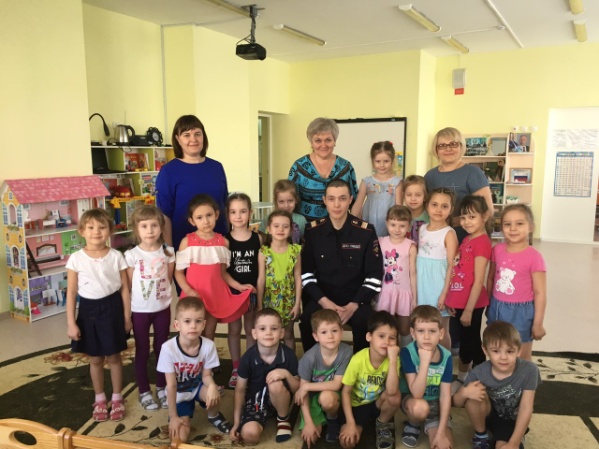 - работа с книгой (в основном чтение, изучение); - метод контроля.   в воспитании (по Г.И. Щукиной): -  методы формирования сознания личности, направленные на формирование устойчивых убеждений (рассказ, дискуссия, этическая беседа, пример);  - методы организации деятельности и формирования опыта общественного поведения (воспитывающая ситуация, приучение, упражнения); - методы стимулирования поведения и деятельности (соревнования, поощрения). 	Способы проверки знаний детей:  собеседование, наблюдение (мониторинг), участие в конкурсах, выставках и др. мероприятиях. 	Формы подведения итогов:  соревнования, викторины, конкурсы, КВН и др. массовые мероприятия.2.СОДЕРЖАТЕЛЬНЫЙ РАЗДЕЛ2.1 Работа с педагогами	Эффективная система по профилактике детского дорожно – транспортного травматизма предполагает работу с педагогическим коллективом, так как педагог – это «главный герой» в системе работы с детьми и родителями.	Решение задач, связанных по обучению детей и родителей Правилам дорожного движения, достаточно сложный процесс, требующий специальной работы с педагогами дошкольного образовательного учреждения.	Формы работы с педагогами:Анкетирование, опрос.Семинары, деловые игры, семинары – практикумы, лектории, заседания «круглых столов», консультации, беседы.Обучение педагогов методам изучения Правил дорожного движения и формирования у детей дошкольного возраста навыков безопасного поведения.Планирование работы с педагогическим коллективомпо профилактике дорожно–транспортного травматизма2.2 Компоненты развивающей предметно - пространственной среды:Центр  Безопасности(ПДД) для детей, в котором представлены:наглядно-иллюстративный материал (иллюстрации: транспорт, светофор, дорожные знаки; сюжетные картинки с проблемными дорожными ситуациями плакаты);настольно-печатные игры (разрезные картинки, пазлы, игры с правилами  -  «ходилки», лото, домино и т.д.);настольный перекресток (маленькие дорожные знаки, различные игрушечные виды транспорта, игрушки  -  светофор, фигурки людей);атрибуты для сюжетно-ролевых игр с дорожной тематикой (жезл, свисток, фуражка,  флажки для перехода улицы, игрушки транспортные, дорожные знаки: нагрудные и переносные, модель светофора и т.д.);детская художественная литература по тематике дорожного движения;конструкторы (строительный, металлический);пособия и игры по обучению детей ПДД; безопасные маршруты движения детей «Дом – детский сад» (старший дошкольный возраст);альбомы с фотографиями: «Моя улица», «Мой двор» (с рассказами детей, с отметками опасных мест, где необходимо быть внимательными – это поможет ребятам научиться анализировать свои действия).	Информационный стенд  для родителей, где систематически выставляются материалы по обучению детей правилам поведения на улице, в общественном транспорте (консультации, рекомендации, листовки, памятки, материалы для чтения детям: рассказы, стихи, пословицы, загадки и т.д.)Дополнительные материалы:использование ИКТ (диапозитивы, видеофильмы, интерактивная доска);медиатека мультфильмов, видеоигры по теме;подборка рекламных роликов для детей и для родителейРаздаточный материал по теме. Действующие выставки рисунков и поделок по дорожно-транспортной тематике.	Также необходимым условием работы  является тесный контакт с культурно образовательными учреждениями социума.2.3 Внешнее партнерствоОтдел ГИБДД УВД по городу Нижневартовску, Госавтоинспекция;ЦДИЮТТ «Патриот»МОСШ №14Детская городская библиотека №9; Городские театры. 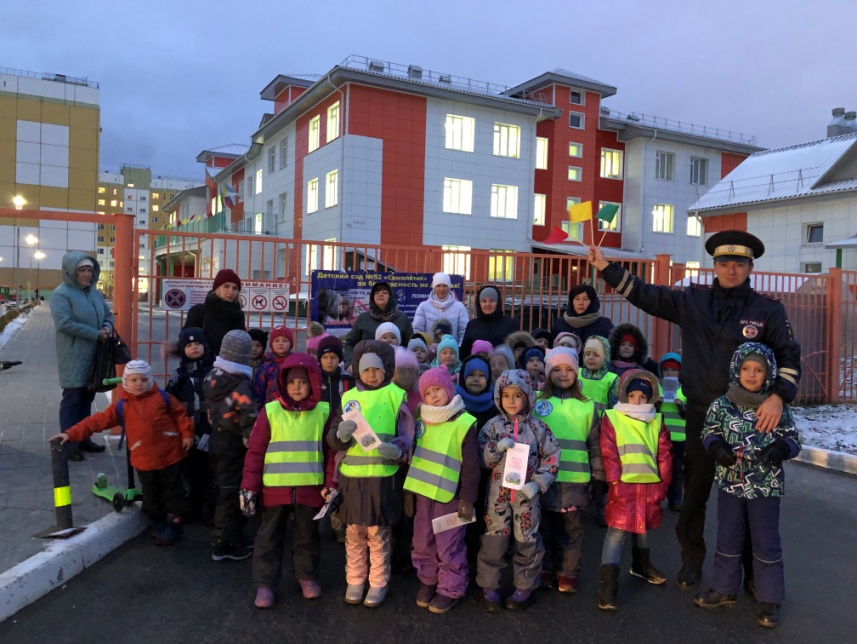  Взаимодействие с родителями воспитанниковСогласно ФГОС Дошкольного Образования части 3.1. пункта 8 – работа с семьями (законными представителями) должна учитывать современные подходы к взаимодействию педагога с родителями.Именно поэтому одной из приоритетных задач программы является создание условий для активного участия родителей по вопросам приобщения детей к этике дорожно-транспортного поведения.Деятельность по воспитанию культуры дорожного движения и предупреждения детского дорожно-транспортного травматизма носит разноплановый характер и не ограничивается рамками детского сада. Используются различные формы взаимодействия с родителями воспитанников. Главная тенденция – это использование эффективных форм и методов. (План работы представлен в Приложение №2 )2.3  МОНИТОРИНГ УСВОЕНИЯ ПРОГРАММЫ С целью отслеживания результативности программы и выявления уровня сформированности знаний и представлений детей  о правилах дорожного движения разработан диагностический инструментарий, состоящий из ряда вопросов  и заданий для беседы с детьми по всем разделам данной Программы и оценочных критериев.Младший дошкольный возрастПоказатели:1.Культура поведения.2. Знаки: пешеходный переход – информационно-указательный; знаки сервиса.3.Транспортные средства.4. Сведения о родителях.5. Домашний адрес.Средний дошкольный возрастПоказатели:Культура поведения.Знаки: пешеходный переход – информационно-указательный; запрещающие; знаки сервиса. Транспортные средства.Сведения о родителях.Домашний адрес. Старший дошкольный возраст Показатели:Культура поведения. Знаки: Пешеходный переход – информационно-указательный;Запрещающие знаки, знаки сервиса.«Ловушки».Виды транспорта.Домашний адрес.Сведения о родителях. Номера телефонов экстренных служб «101», «102», «103». 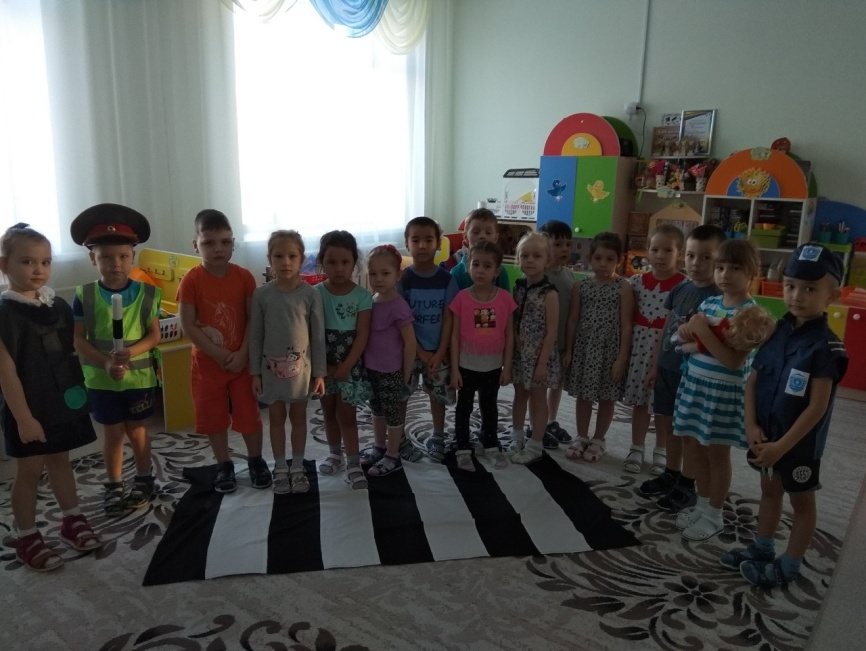 Старший дошкольный возраст              (подготовительная группа)Показатели: Культура поведения. Знаки: Пешеходный переход – информационно-указательныйпешеходный переход – предупреждающий, запрещающие знаки, знаки сервиса.  «Ловушки».   Транспортные средства. Сведения о родителях.Домашний адрес.Номера телефонов экстренных служб «101», «102», «103»,112Критерии оценкиОцениваются:а) степень самостоятельности;б) полнота ответа;в) точность ответа.1 балл – ребенок самостоятельно справляется с заданием, дает полный ответ в соответствии с методикой.0,5 балла – ребенок справляется с заданием с помощью взрослого или со второй попытки, ответ недостаточно полный.0 баллов – ребенок не справляется с заданием даже с помощью взрослого или отказывается его выполнять.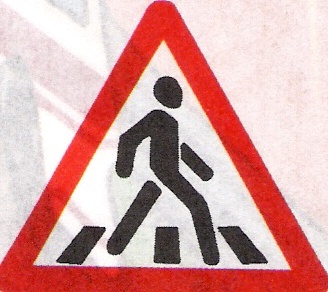 2.5. АНАЛИЗ РАБОТЫ ЗА 2018-2019 УЧЕБНЫЙ ГОД Планирование профилактической работы по профилактике детского дорожно – транспортного травматизма  осуществляется в соответствии с научными принципами. Разработка плана работы на год осуществляется и на основе статистических данных и факторного анализа причин и условий, способствующих возникновению  аварийной ситуации на дороге, плана организационно – профилактических мероприятий по предупреждению детского дорожно – транспортного травматизма на территории города Нижневартовска на 2018- 2019 гг, утверждённого начальником ОГИБДД УМВД г. Нижневартовска, согласованного  директором Департамента образования.  В плане ДОУ  определены  исполнители, сроки, формы и методы решения конкретных вопросов по профилактике ДДТТ. План согласован с. начальником ОГИБДД УМВД г. Нижневартовска.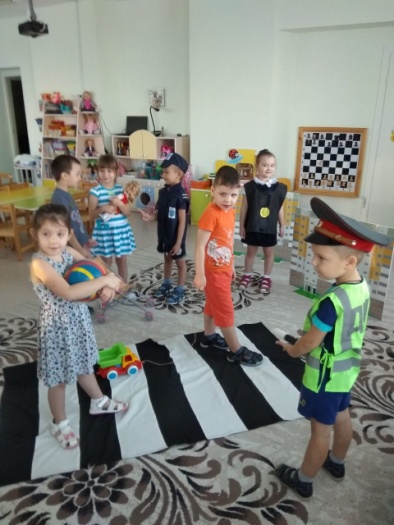 Вся деятельность по профилактике ДДТТ строится с учетом индивидуальных особенностей, дифференцируется по возрастным периодам. В план работы по профилактике ДДТТ также входит взаимодействие  с заинтересованными структурами - ГИБДД, средствами массовой информации, библиотекой, учреждениями дополнительного образования, театром « Бум».Анализ организации работы по профилактике детского дорожно – транспортного травматизма осуществлялся по следующим направлениям:- создание предметно – развивающей среды;- организация работы с воспитанниками;- организация работы с родителями;- организация работы с педагогамиРазвивающая предметно – пространственная средаДля организации работы с детьми в ДОУ создана современная развивающая  предметно – пространственная среда для обучения детей правилам дорожного движения, которая позволяет формировать представления дошкольников о правилах дорожного движения,   через игру и  общение детей в процессе ознакомления с правилами дорожного движения, интегрировать в процессе игры разные виды деятельности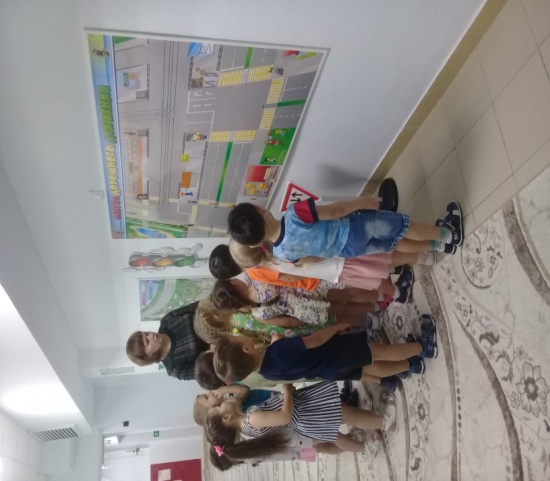  На  3 этаже ДОУ  оборудован центр по ПДД:-  магнитная доска с методическим материалом: набор автомобилей; магнитная доска, на которой расположены фигуры людей, транспорт, дорожные знаки, позволяет закреплять правила дорожного движения, а так же моделировать ситуации на дороге, светофор с пешеходной дорожкой. Имеется интерактивная доска для воспроизведения интерактивных дидактических игр, составления сюжетных рассказов, рисования и т.д. Приобретен стол с подсветкой для накладывания трафаретной дороги, столы с песком различного цвета, с целью воспроизведения рисунков. Для организации работы в центре ПДД разработан цикл бесед. Беседы проводятся с детьми 5-7 года жизни, в соответствии с расписанием.Достаточное количество  интерактивных и дидактических игр по обучению дорожного движения, плакатов для обучения детей правилам дорожного движения способствуют активизации детского внимания, развитию памяти, мышление, с помощью игр дети учатся непростой дорожной азбуке, решают новые практические задачи, которые могут возникнуть перед ними на дорогах.В методическом кабинента имеется достаточное количество методической литературы по обучению детей правилам дорожного движения . Подбор  художетсвенной литеоатуратуры ( сказки, стихи, рассказы). Для организации НОД, Бесед, КВН  и других мероприятий, имеется  большой выбор картинного и илюстративного материала.Художественная литература: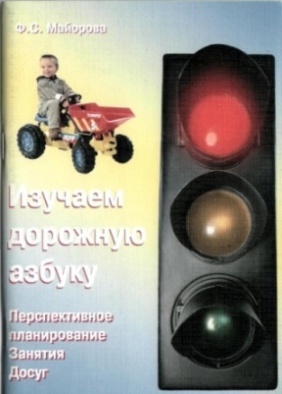 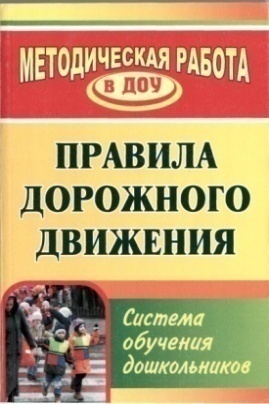 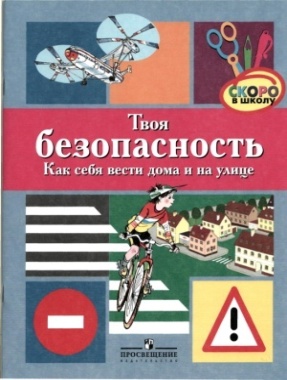 В группах ДОУ в соответствии с возрастом детей  и требованиями программы оборудованы уголки ПДД,  в которых имеется достаточное количество иллюстративного материала, художественной литературы, дидактических, настольных игр, атрибутов для сюжетно – ролевых игр, при помощи которых воспитанники изучают и закрепляют правила дорожного движения. Данная работа проводится как в рамках специальных занятий. Так и в совместной и самостоятельной деятельности. Разметка дороги  на территории ДОУ позволяет  воспитанникам ежедневно повторять правила дорожного движения, получать практические навыки поведения на дороге.Организация работы  с детьми. С целью обучения воспитанников правилам дорожного движения является: усвоение ими содержания правил и формирование у них умения использовать знания правил для принятия решений в реальных условиях дорожного движения, без чего не возможно обеспечение безопасности на дороге в ДОУ  разработано:1. Картотека подвижных  и дидактических  игр по ПДД 2. Конспекты занятий по ПДД по возрастам.3. Сценарии праздников, КВН, развлечений по ПДД.4. Картотека консультаций для педагогов и родителей5.Картотека иллюстративного материала6.Картотека методической литературы7 Картотека художественной литературыИнновационные формы работы  с детьми:Практические занятия с инспектором ГИБДД на площадке ДОУ, сотрудниками ЦДИЮТТ,  что  позволяет детям приобрести практические навыки выхода из проблемных ситуаций  на дороге, пешеходном переходе, во дворах, при катании на велосипеде.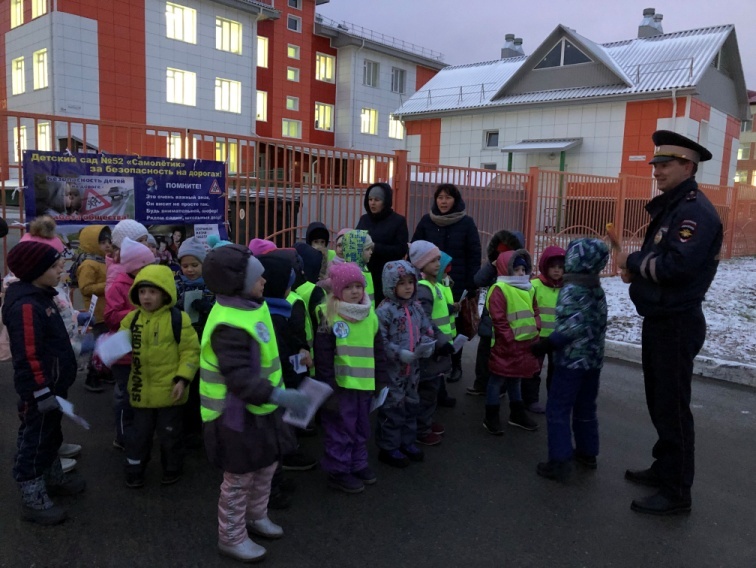  Совместная работа с родителями с родителями изготовление по проектам  «Верные друзья на дороге», «Стань ярче на дороге» «Правила дорожного движения» способствовало  вовлечению родителей в процесс ознакомления детей с правилами дорожного движения, повысить уровень эмоциональной инициативности воспитанников. Оформление коллажей «Улицы нашего города», «Юные пешеходы» позволяет активизировать процессы мышления, внимания и речи детей; уточнить представление о транспорте и правилах дорожного движения; воспитывать сообразительность и находчивость.Работа с детьми с интерактивной доской  по профилактике детского дорожного травматизма, создание слайд-презентаций  («В стране Светофорных наук», «ПДД и дети» и др.) для интерактивной доски, их использование  в обучении дошкольников правилам безопасного поведения   благотворно влияет на воспитание у детей грамотного поведения  на улицах; создание интерактивных игр, рисование и составление описательных картинок, рассказов; Использование стола с подсветкой, что позволяет ребенку воспроизводить рисунок по готовому шаблону, а далее составления целого описательного рассказа, сюжетного исполнения и т.д.;Столы с песком различной цветовой гаммы позволяют ребенку испытать не забываемые впечатления от созданного рисунка, который возможно изменить в любую секунду, различная цветовая гамма позволяет создать эпизодические рисунки, эпизоды;  Интерактивные и мультимедийные средства расширяют кругозор детей, и значительно расширяют возможности предъявления учебной информации, позволяет усилить мотивацию ребенка. Применение мультимедиа технологий (цвета, графики, звука, современных средств видеотехники) позволяет моделировать различные ситуации и среды. Игровые компоненты, включенные в мультимедиа программы, активизируют познавательную деятельность детей и усиливают усвоение материала.Результаты работы  по реализации программы:Во всех 16 группах созданы центры по ПДДСоздана система мониторинга по ПДДИспользование в работе ИКТ. Созданные педагогами тематические  презентации, интерактивные игры по разделам безопасность дорожного движения, способствовали  успешному  овладению  изучаемым материалом,  активизировали познавательную деятельности  воспитанников на каждом занятии. Работа с интерактивной доской позволило закрепить знания детей правил дорожного движения, умения ориентироваться в пространстве.Проектная деятельность дошкольников является инструментом саморазвития ребёнка, развивает в нём уверенность  в своих силах.Систематическое использование наглядных пособий  позволяет: сформировать чрезвычайно важные для воспитанников образные представления  о различных условиях движения, глубже усвоить содержание отдельных положений Правил, выработать умения принимать решения в соответствии с требованиями ПДД и требованиями личной безопасности  и безопасности других участников движения. Данные формы работы с детьми позволили повысить уровень знаний  правил дорожного движения у детей старшего возраста на 35%Уровень знаний  правил дорожного движения: Диаграмма № 1.Диаграмма №2Повышению уровня заинтересованности и активности родителей в вопросе обучения детей правилам дорожного движения способствовало:Постоянное включение  вопроса о профилактике дорожно – транспортных происшествий в повестку родительских собраний.Разработанные воспитателями консультации по профилактике дорожного травматизма, которые ежемесячно помещаются в уголках для родителей.Ежемесячное оформление  стендов для родителей по ПДД.Изготовление   и распространение среди родителей  листовок  и буклетов о профилактике дорожно – транспортных происшествий, а так же листовок, с рекомендациями « Как знакомить детей с правилами дорожного движения»Оформление фотогазеты по теме «Безопасная дорога к дому»Постоянные (1 раз в квартал) встречи  родителей с инспектором ГИБДД.Совместные выставки  рисунков и поделокРазработка совместных проектов.	С целью выявления родительской компетентности по  вопросу профилактике дорожного травматизма, разработаны анкеты  тесты для родителей.Организация работы с педагогамиДля того чтобы научить, самим тоже нужно учиться.  В целях повышения эффективности работы по предупреждению ДДТТ в ДОУ систематически проводится методическая работа  с педагогами по проведению занятий по правилам дорожного движения. Вопросы изучения ПДД рассматриваются на инструктивно – методических совещаниях, семинарах – практикумах, открытых мероприятиях, мастер – классах. По результатам обсуждения принимаются конкретные решения, выполнение которых контролируется  методическим советом школы. В целях координации работы научно- методическим советом ДОУ разработаны локальные акты по охране здоровья и жизни детей:должностные инструкции педагогического работника по профилактике ДДТТ;рекомендации по оформлению в безопасности в группах	Согласно годовому  плану  работы ДОУ с педагогическим коллективом проводятся: тематические и организационные педагогические советы; совещания при заместителе заведующего по профилактике ДДТТ.Одна из форм работы с педагогами – индивидуальные беседы. Методическая помощь оказывается при составлении плана работы группы. Система работы с педагогами позволила повысить уровень компетентности педагогов в вопросах профилактики дорожно – транспортного травматизма, организации работы с детьми по данному направлению.Для организации системной работы по профилактике дорожного травматизма в ДОУ  разработана Программа по обучению воспитанников правилам дорожного движения. В программу входят следующие разделы:- Введение, где обозначены основная цель  и задачи программы,- Пояснительная записка, в которой раскрываются основные направления Программы.- Что должен знать дошкольник, где отражены основные  знания и умения воспитанников по возрастам.- Формы обучения воспитанников.-  Расписание занятий - Формы подведения итогов (тестирование детей)-  Перспективное планирование занятий по возрастам.Библиографический списокАвдеева Н.Н., Князева Н.Л., Стеркина Р.Б. Безопасность: Учебное пособие по основам безопасности жизнедеятельности детей старшего дошкольного возраста. – СПб.: «ДЕТСТВО-ПРЕСС», 2002. - 144 с.Баряева Л.Б. Азбука дорожного движения: программа и методические рекомендации по ознакомлению детей дошкольного возраста с правилами дорожного движения. – М.: Дрофа, 2007. – 75 с.Бабина Р.П. Занимательная дорожная азбука. – М.: ТЦ Сфера, 1997. – 95 с. Волков С.Ю. Про правила дорожного движения. Стихи для самых маленьких. – М.: Омега, 2006. – 64 с.  Грезина О.Ю., Пятаева С.А. Работа с детьми в ДОУ по обучению их ПДД. – Волгоград: Перемена, 1998. – 72 с. Дети и дорога. Дошкольник на улице: методический комплект/Под ред. В.А. Полякова. – М.: АПН СССР, 1991. – 25 с. Дорожная безопасность: обучение и воспитание младшего школьника: Учебно-методическое пособие для общеобразовательных учреждений и системы дополнительного образования. – М.: Издательский Дом Третий Рим, 2004. – 80 с. Извекова Н.А., Медведева А.Ф., Полякова Л.Б., Малюшкина А.Б. Правила дорожного движения для детей дошкольного возраста. – М.: ТЦ Сфера, 2006. - 64 с.Ижевский П.В. Обучение правилам дорожного движения: 1- 4 кл.: пособие для учителя. – М.: Просвещение, 2007. - 31 с.  Калашникова О.В. Путешествие в страну дорожных знаков и сказок  - Волгоград: Учитель, 2006. - 70 с. Коган М.С. Правила дорожные знать каждому положено! – М.: ТЦ Сфера, 2006. – 120 с. Картушина М.Ю. Сценарии оздоровительных досугов для детей 4-5 лет. – М.: Просвещение, 2005. – 94 с.  Картушина М.Ю. Сценарии оздоровительных досугов для детей 5-6 лет. – М.: Просвещение, 2005. – 94 с. Картушина М.Ю. Сценарии оздоровительных досугов для детей 6-7 лет. – М.: Просвещение, 2007. – 122 с. Как обеспечить безопасность дошкольников: конспекты занятий по основам безопасности детей дошк. возраста: кн. для воспитателей дет. сада/К.Ю. Белая, В.Н. Зимонина, Л.А. Кондрыкинская  и др. – М.: Просвещение, 2006. – 94 с.  Майорова Ф.С. Изучаем дорожную азбуку. М.: Третий Рим, 2005. – 64 с.  Маркин Н.И., Денисов М.Н. Безопасность на дорогах: Учеб. – метод. комплект. – М.: Просвещение. 2006. – 72 с.  Максиняева М.Р. Занятия по ОБЖ с младшими школьниками. – М.: Просвещение, 2003. – 92 с.  Поддубная Л.Б. Правила дорожного движения. Подготовительная группа. Занимательные материалы. – Изд. 2-е, переработанное. - Волгоград: ИТД «Корифей» – 96 с. Правила дорожного движения для детей дошкольного возраста./Под ред. Е.Л. Романовой, А.Б. Малюшкина. М.: Просвещение, 2005. – 122 с.  Старцева О.Ю. Школа дорожных наук: Профилактика детского дорожно-транспортного травматизма. – М.: ТЦ Сфера, 2008. - 64с.Черепанова С.Н. Правила дорожного движения дошкольникам. – М.: «Издательство Скрипторий 2003», 2008. - 80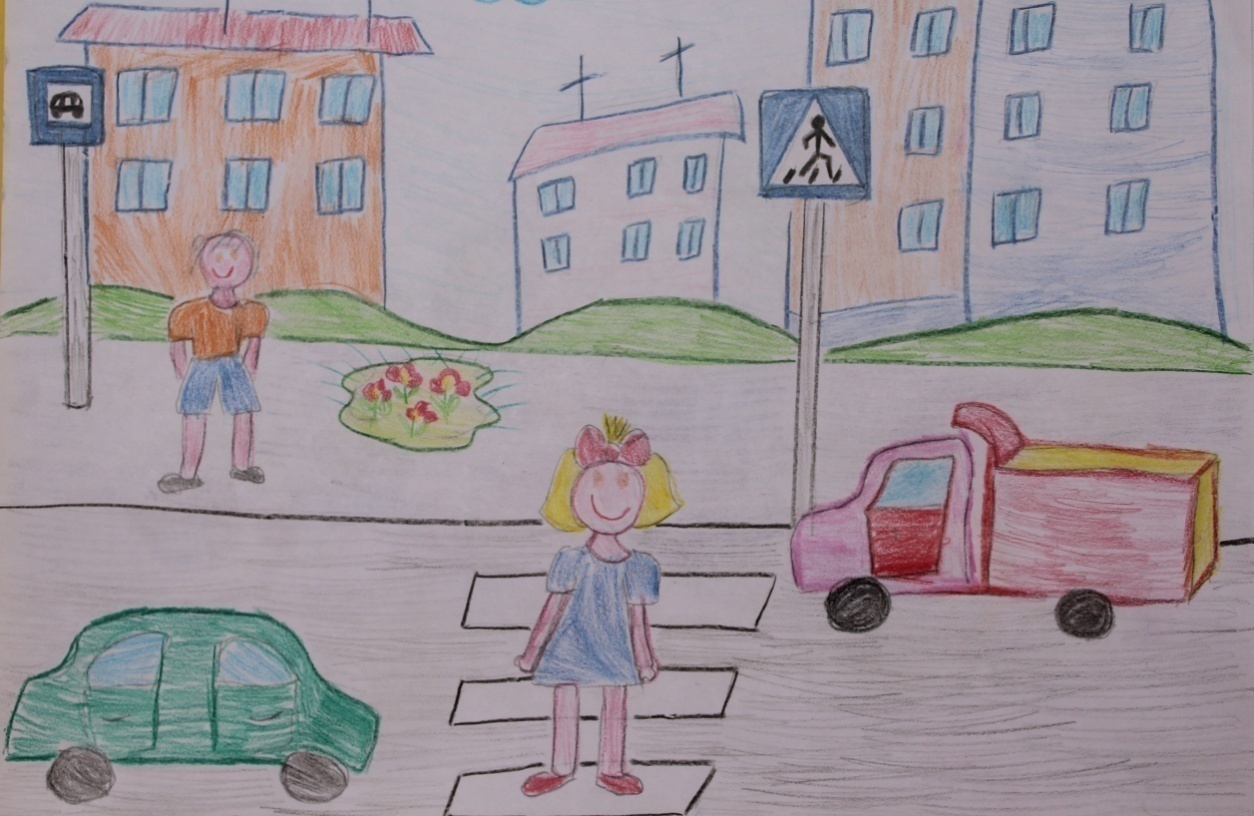 Приложение №1Работа с детьми младшего дошкольного возрастаЗАДАЧИ:формирование целостного представления об улице, транспортных средствах, которые окружают ребенка, с последующим выделением наиболее значимых для обучения правилам дорожного движения ситуаций и объектов;формирование представлений о расположении объектов окружающей действительности, об их внешних свойствах.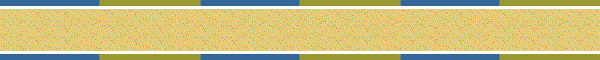 обучение познавательным действиям с материалами, необходимыми для организации игр по правилам дорожного движения и ориентировке в пространстве: реальном – на основе предметной и предметно-игровой деятельности; в знаках (светофор, знак «пешеходный переход» т.п.), в образных игрушках; условном, символическом – в воображаемой игровой ситуации;знакомство с некоторыми видами транспорта;формирование представлений о труде взрослых (водитель автомобиля водит машину);обогащение словаря за счет расширения понимания речи (улица, дорога, пешеход, сигнал автомобиля, сигнал светофора, пешеходный переход, грузовой автомобиль, автобус)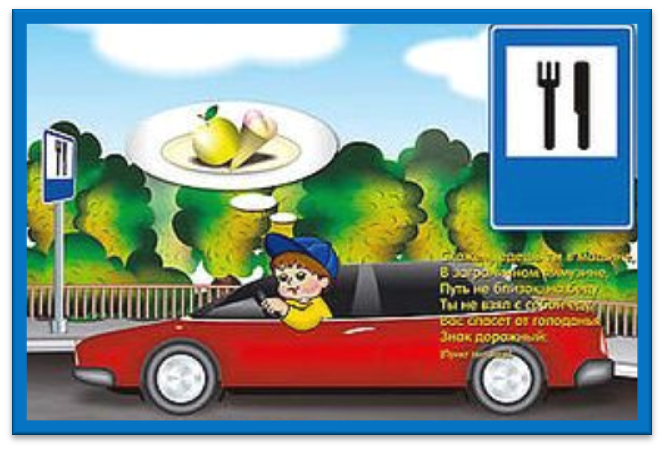 Перспективный план работыпо обучению правилам дорожного движения и безопасному поведению на дороге (группа младшего дошкольного возраста)(с 3 до 4 лет)Работа с детьми среднего дошкольного возраста ЗАДАЧИ:уточнение знаний о назначении светофора;закрепление, уточнение, расширение ранее сформированных представлений о поведении на улице, о правилах перехода дороги: уточнение представлений о возможных реакциях собственного тела (быстро, медленно и т.п.);расширение, уточнение и формирование новых представлений о расположении объектов окружающей действительности, об их внешних свойствах, о функциональных особенностях предметов и их заместителях в игровых упражнениях и играх по правилам дорожного движения;формирование представлений о сенсорных эталонах на основе уточнения цветовых сигналов светофора, величины, цвета и формы знаков дорожного движения: «Дети», «Движение запрещено», «Движение пешеходов запрещено», «Движение на велосипедах запрещено», «»Велосипедная дорожка», «Пешеходный переход», «Больница», «Место остановки автобуса и (или) троллейбуса»;ознакомление с классификацией видов городского транспорта, формирование навыков культуры в транспорте;обучение познавательным действиям с материалами, необходимыми для организации игр по правилам дорожного движения и ориентировке в пространстве: реальном – на основе предметно-игровой  деятельности; отраженном в знаках (светофор, дорожные знаки, жезл регулировщика);формирование представлений о труде взрослых: водитель троллейбуса (автобуса) водит троллейбус (автобус), регулировщик регулирует движение автомобилей на улице; снегоуборочная машина убирает снег на проезжей части дороги; дворники убираю снег на тротуаре и т.п. 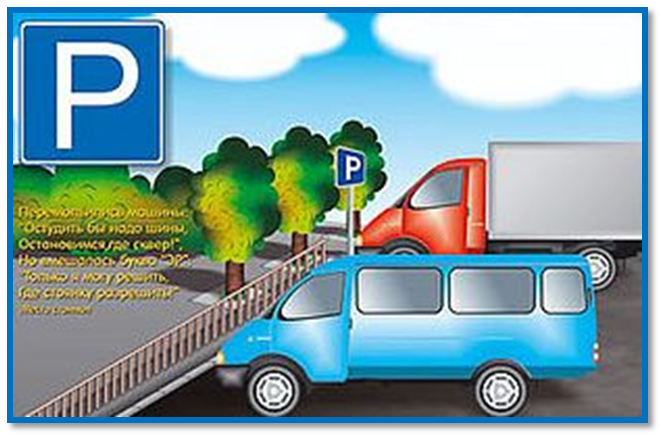 Перспективный план работыпо обучению правилам дорожного движения и безопасному поведению на дороге (ОРН  дошкольного возраста)(от 4 до 5 лет)Работа с детьми старшего дошкольного возрастаЗАДАЧИ:формирование представлений об алгоритме поведения на проезжей части дороги (последовательности действий при переходе проезжей части улицы, правилах поведения при поездке на велосипеде по тротуару, по велосипедной дорожке, действий в непосредственной близости от опасных участков дороги и т.п.);расширение и уточнение знаний о себе и окружающем мире, необходимых для соблюдения правил дорожного движения: представления о возможных реакциях человека на движущийся автомобиль, на сигнал светофора, на сигнал регулировщика;уточнение ранее полученных представлений о цветовых сигналах светофора (двухстороннего, пешеходного), величины, цвета и формы знаков дорожного движения, цвета жезла регулировщика и формирование новых представлений о знаках: «Опасный переход», «Скользкая дорога», «Дорожные работы», «Прочие опасности», «Въезд запрещен», «Движение прямо», «Движение направо», «Движение налево», «Место стоянки», «Подземный пешеходный переход», «Автозаправочная станция», «Пункт питания»;обогащение представления детей о возможных ситуациях на улице и обучение игровым и речевым действиям в рамках образа (пешехода, водителя, автомобиля, регулировщика движения ит.п.) в театрализованных, сюжетно-дидактических играх по сюжетам сказок, стихотворений, рассказов, картин;формирование представлений о труде взрослых: водитель такси (легкового автомобиля, автобуса, снегоуборочной машины, пожарной  машины и т. п.);расширение объема словаря и обогащение речи детей в процессе называния объектов уличного движения, и объяснения слов (пешеход, светофор, правила дорожного движения, регулировщик, пожарная машина, машина «скорой помощи» и т.п.).Перспективный план работыпо обучению правилам дорожного движения и безопасному поведению на дороге(группа ОРН дошкольного возраста)(от 5 до 6 лет)Перспективный план работыпо обучению правилам дорожного движения и безопасному поведению на дороге (группа ОРН дошкольного возраста)(от  6 до 7 лет)№ п/пНаименование темПродолжительность занятий1Безопасность ребенка – это основная проблема общества30 мин.2Причины детского дорожно – транспортного травматизма. Анализ детского дорожного травматизма в России и в ХМАО – Югре.40 мин.3Изучение обязанностей пешеходов.40 мин.4Формирование у детей навыков безопасного поведения на автомобильной дороге.45 мин.5Изучение обязанностей пассажиров.3 часаНаименование темДата1. Консультация «Воспитатель – первый учитель безопасного поведения ребенка на дороге».2. Составление плана мероприятий на месячник «Внимание - дети!»Август Август 1. Консультация «Анализ детского дорожного травматизма в России».2. Рекомендации по совместной работе воспитателей с родителями по привитию навыков безопасного поведения детей на дороге.Сентябрь Сентябрь 1. Составление плана по неделе БДД.2. Консультация по привитию навыков безопасного поведения на дороге»Октябрь Октябрь 1. Семинарские занятия. Тема: «Формирование у детей навыков безопасного поведения на дороге (младшие и средние группы).2. Обзор методической, детской литературы по ПДД.Ноябрь Ноябрь 1. Семинарские занятия. Тема: «Формирование у детей навыков безопасного поведения (старшие и подготовительные группы).2. Обзор игр, досугов, занятий для детей дошкольного возраста.Декабрь Декабрь 1. Составление плана по неделе БДД.2. Консультация: «Материальное обеспечение групп наглядными пособиями по ПДД».Январь Январь 1. Семинарские занятии. Тема: «Обязанности пешеходов. Ответственность пешехода за нарушения правил».Февраль 1. Составление плана проведения декады по БДД.2. Семинарские занятия. Тема: «Обязанности пассажиров».Март Март 1. Консультация для воспитателей подготовительных групп «Безопасный путь в школу».2. Рекомендации по использованию движения родителей с ребенком по дороге для привития ему навыков безопасного поведения на дороге, отработка маршрута «Мой путь в школу».Апрель Апрель 1. Составление плана проведения месячника по БДД,2. Подготовка к проведению соревнований «Веселые старты».Май Май №п\пМетодикаМетодикаМатериалИнструкция к проведению1Выявить знания по культуре поведенияВыявить знания по культуре поведенияа) во двореКартинки: дети, играющие в песочнице и на проезжей части улицыПокажи на картинках детей, которые правильно выбрали безопасное место для игры1Выявить знания по культуре поведенияВыявить знания по культуре поведенияб) при ходьбе по тротуаруИгровое поле с изображением улицы, знак «Пешеходный переход», фигурки людейПоставь куклу с мамой на ту часть улицы, по которой нужно ходить1Выявить знания по культуре поведенияВыявить знания по культуре поведенияв) при переходе проезжей частиМатериал тот же, + трафарет светофора без сигналов, сигналы (красный, желтый, зеленый, синий, черный)Покажи безопасный переход проезжей части, собери светофор1Выявить знания по культуре поведенияВыявить знания по культуре поведенияг) на автобусной остановкеКартинка: взрослые и дети, стоящие на автобусной остановкеКто из детей на картинке правильно ведет себя на остановке?1Выявить знания по культуре поведенияВыявить знания по культуре поведенияд) в транспортеКартинка: ребенок стоящий на сиденье автобусаМожно ли вставать ногами на сиденье, громко разговаривать?2Выявить знания по культуре поведенияВыявить знания по культуре поведения Выявить знания о знаках дорожного движения: «Пешеходный переход», «Пункт первой медицинской помощи»Дорожные знакиПокажи дорожный знак, указывающий на место перехода проезжей части улицы, знак который указывает на то, что рядом доктор3Выявить знания по культуре поведенияВыявить знания по культуре поведенияВыявить знания о  транспортных средствахЛегковой автомобиль, машины: Грузовая, «скорая помощь», пожарная, автобус, поездНа каком транспорте ты едешь в детский сад? Покажи на чем перевозят песок, кирпичи или продукты? и т.д4Выявить знания по культуре поведенияВыявить знания по культуре поведенияВыявить у ребенка сведения о родителяхКак зовут маму, папу?5Выявить знания по культуре поведенияВыявить знания по культуре поведенияВыявить у детей сведения о домашнем адресеГде ты живешь?  №МатериалИнструкция к применениюИнструкция к применению1а) во двореКартинка: дети, спускающиеся с горы прямо на проезжую часть улицыПокажи, кто из детей правильно выбрал место для катания с горки на санках?1б) при ходьбе по тротуаруКартинка: ребенок, перелезающий через ограждения проезжей частиПравильно ли поступает ребенок?1в) при переходе проезжей частиМакет улицыПереведи правильно куклу на другую сторону улицы1г) на автобусной остановкеКартинка с изображением остановки: скамейка, навесПокажи, где ты будешь ждать автобус1д) в транспортеКартинка: дети «нарушители» стоят на сиденье автобуса, один высунул голову в окно, другой висит на поручнеПравильно ли поступают дети?1е) при езде на велосипедеКартинки: дети катающиеся на велосипеде во дворе и на проезжей части улицыГде можно кататься на велосипеде?2Выявить знания детей о знаках «Пешеходный переход», « Движение пешеходов запрещено», «Пункт питания»Дорожные знаки, целые и по частямИгра «Собери знак приемом наложения. Например, знак «Пешеходный переход» (синий квадрат, белый треугольник, «зебра», пешеход)3Выявление знаний видов транспортаРазличные виды транспортных средствНазови транспортные средства, кто ими управляет, водит?4Выявить знания детей о родителяхКак зовут маму, папу (Ф.И.О.)5Выявить знания детей о домашнем адресеЯ хочу прийти к тебе в гости, скажи, на какой улице ты живешь (номер дома, квартиры)?№МетодикаМатериалИнструкция к применению1а) во дворе«Живая» картинка       (с прорезями)Покажи безопасное место для игры1б) при ходьбе по тротуаруПостройка из строительного материала: часть улицы с тротуаром, проезжая часть со знаком «пешеходный переход»Расставь пешеходов по тротуару( справа по направлению движения)1в) при переходе проезжей частиКартинки вариантов перехода через проезжую частьКак ты будешь переходить проезжую часть а) по пешеходному переходу; б) по светофору; в) в отсутствие светофора?1г) на автобусной остановкеКартинка: дети на остановке, стоящие у края тротуараРасскажи, как безопасно ожидать транспорт на остановке1д) в транспортеКартинка: пассажиры в транспорте (взрослые и дети)Назови примерных пассажиров1е) при езде на велосипедеКартинка: дети, катающиеся на велосипеде во дворе и на проезжей части улицыПокажи на картинке ребенка, правильно выбравшего место для катания на велосипеде. Объясни, почему2Выявить знания детей о знаках: «Место остановки автобуса», «Подземный пешеходный переход», «Движение на велосипедах запрещено»Дорожные знаки, целые разрезанные на части , загадки Собери знак, покажи отгадку3Выявить знания о дорожных «ловушках»Схемы дорожных «ловушек»: «Обзор закрыт», «Внимание отвлечено»,  «Родители и дети»Покажи, где мальчик (девочка) нарушает правила и почему4Выявить знания детей о видах транспортаКартинки с транспортными средствамиНазови виды транспорта  и объясни их назначение   5Выявить  знания детей о домашнем адресеВ каком районе города ТВ живешь? Как я могу найти твой дом?6Выявить знания детей о родителяхЯ хочу познакомиться с твоими родителями, как зовут маму, папу?7Выявить знания детей об экстренных службах «101», «102», «103»,112Куда ты обратишься, если увидишь, что: - бабушке стало плохо; - загорание;  - в твою квартиру стучит незнакомый человек?№МетодикаМатериалИнструкция к применению1а) во дворе1. Картинки опасные и безопасные места для игры во дворе2. Два конверта красного и зеленого цветов1. Назови место, где ты играешь с песком, машиной, катаешься на санках, ходишь на лыжах.1б) при ходьбе по тротуаруПеречисли правила, которые должен соблюдать пешеход1в) при переходе проезжей частиЗнаки «Пешеходный переход», светофор, макет четырехстороннего перекресткаРасставь знаки по порядку для перехода проезжей части. Когда и на какой сигнал ты будешь переходить, если работает светофор (транспортный и пешеходный)1г) на автобусной остановкеДолжны ли родители держать тебя за руку в ожидании транспорта на остановке? Кто кому должен уступить место на скамейке в ожидании транспорта на остановке?1д) в транспортеПеречисли правила поведения в транспортее) при езде на велосипедеРасскажи, где можно ездить на велосипеде2Выявить знания детей о дорожных знаках «Железнодорожный переезд без шлагбаума «, «пешеходный переход», «Дети», «Пешеходная дорожка», «Движение пешеходов запрещено»Дорожные знаки, целые, разрезанные на части, (геометрические фигуры как часть знака)Выполни задания:1. Отгадай загадки.2. Собери знаки, которые связаны с движением железнодорожного транспорта.             3.Разложи знаки, на которых изображены люди, и расскажи о них (информируют, предупреждают, предписывают, запрещают)3Выявить знания детей о дорожных «ловушках»Схемы дорожных «ловушек»: «обзор закрыт»; «Внимание отвлечено»; «Родители с детьми». Педагог показывает только одну часть – «кажется, не опасно»Докажи, что это опасная ситуация для пешехода при переходе проезжей части4Выявить  знания детей  о транспортных средствах, умение классифицироватьЛото « Транспорт»Разложи транспортные средства по видам (пассажирский, строительный, военный)5Выявить знания детей о родителяхПедагог просит ребенка рассказать о родителях6Выявить знания детей о домашнем адресеКак мне найти твой дом? На каком транспорте доехать?7Выявить знания детей об экстренных службах «101», «102» , «103»,112Знаешь ли ты, что такое МЧС? В каком случае туда обращаться? Как туда позвонить?УРОВНИГРУППЫМаксимальное количество балловГРУППЫМаксимальное количество балловГРУППЫМаксимальное количество балловГРУППЫМаксимальное количество балловГРУППЫМаксимальное количество балловГРУППЫМаксимальное количество балловУРОВНИГруппа ОРН 2-3 лет(14)Группа ОРН3-4 лет(17)Группа ОРН3-4 лет(17)Группа ОРН3-4 лет(17)Группа ОРН 5-6 лет(21)Группа ОРН 6-7 лет (34)Достаточный10-1410-1413-1718-2118-2128-34Близкий к достаточному6-96-97-128-178-1712-27Не достаточныйдо 5до 5до 6до 7до 7до11СрокиТемаОбразовательная область (ФГОС)Вид детской деятельности (ФГОС)Содержание деятельностисентябрь«Какой бывает транспорт»Социально-коммуникативное развитиеКоммуникативная ИгроваяНаблюдение за движением машин с участка детского сада.Рассматривание грузового автомобиля. Ситуация общения «Что я знаю о грузовом автомобиле».С/р. игра «Гаражи и автомобили».Дидактическая игра «Красный и зеленый».Познавательное развитиеИгровая (на детском учебно- игровом терминале)Игровая Познавательно- исследовательскаяИнтерактивная игра «Виды транспорта» Дидактическая игра «Угадай-ка, чем повезешь?»Конструирование «Гаражи для машин».Речевое развитиевосприятие художественной литературы и фольклораЧтение произведения В.И.Марясовой«Легковой автомобиль».Физическое развитиеДвигательная ИгроваяПодвижная игра «Цветные автомобили». Сюжетно-дидактическая игра «Шофер».Художественно-эстетическое развитиеИзобразительнаяРисование «Отремонтируйте машине колеса»октябрь«Знакомство с улицей»Социально-коммуникативное развитиеКоммуникативнаяЦелевая прогулка по улице. Беседа «Что для чего».Рассматривание иллюстраций «Улица».Ситуация общения «Как я ехал на автобусе».Игровая (на детском учебно-игровом терминале)ИгроваяИнтерактивная игра «Загадки»Дидактические игры и упражнения «Можно -нельзя», «Игра в поезд».С/Ригра « Едем на автобусе»Игра-имитация «Яшофер».Познавательное развитиеИгроваяПознавательно- исследовательскаяИгровые ситуации «Постройка улицы». Конструирование «Широкая и узкая дорожки».Речевое развитиеВосприятие художественной литературы и фольклораЧтение стихотворения С.Михалкова«Бездельник-светофор».Физическое развитиеДвигательная ИгроваяПодвижная игра «Птицы и автомобиль». Подвижная игра «Автомобили - пешеходы».ноябрь«Три сигнала светофора»Социально-коммуникативное развитиеКоммуникативная ИгроваяИгровая (на детском учебно-игровом терминале)Игровая Познавательно- исследовательскаяВосприятие художественной литературы и фольклораДвигательнаяПрогулка: наблюдение за светофором Ситуация общения «Мой друг-светофор» Дидактические игры «Собери светофор»,«Правильно, неправильно»Сюжетно-дидактическая игра «Красный, зеленый»Интерактивная игра «Собери светофор»Познавательное развитиеКоммуникативная ИгроваяИгровая (на детском учебно-игровом терминале)Игровая Познавательно- исследовательскаяВосприятие художественной литературы и фольклораДвигательнаяКонструирование «Светофор»Речевое развитиеФизическое развитиеКоммуникативная ИгроваяИгровая (на детском учебно-игровом терминале)Игровая Познавательно- исследовательскаяВосприятие художественной литературы и фольклораДвигательнаяЧтение стихотворения С. Михалков.«Светофор» Игровая ситуация «Выставка машин»Подвижная игра «Такси»Художественно-эстетическое развитиеИзобразительная МузыкальнаяРисование «Колеса и светофоры»Игры с музыкальными инструментами «Как звучит транспорт»декабрь«Грамотный пешеход»Социально-коммуникативное развитиеКоммуникативная ИгроваяИгровая (на интерактивном столе)Самообслуживание и элементарный бытовой трудЦелевая прогулка к знаку «Пешеходный переход».Беседа «Пешеходный переход». Рассматривание иллюстраций «Зимняя прогулка».Ситуация общения «Как мы играем на улице зимой».Интерактивная игра «Подели на группы» Дидактическая игра «Дети на прогулке». С/р. игра «Водители и пешеходы».Помощь дворнику «Посыпание дорожек песком»Познавательное развитиеИгровая Познавательно- исследовательскаяКонструирование «Собери знак» («Пешеходный переход»).Речевое развитиеВосприятие художественной литературы и фольклораЧтение В. Трофимов « Азбука маленького пешехода».Заучивание стихов о светофоре.Художественно-эстетическое развитиеМузыкальнаяИгра-имитация «Я - машина» с музыкальнымсопровождением. Развлечение «Маленькие ножки бегут по дорожке».Изобразительная (на детском учебно-игровом терминале)Интерактивная игра «Нарисуй переход»январь«Как транспорт людям помогает»Социально-коммуникативное развитиеКоммуникативная ИгроваяРассматривание пожарной машиныСитуация общения: «Какие бывают машины»,«Что должен знать шофер»Дидактические игры «Покажи транспорт, который назову», «Собери машину»С/р. игра. «Автобус»Познавательное развитиеИгровая Познавательно- исследовательскаяКонструирование «Автобус», «Автобусная остановка»Конструирование «Собери машину»Игровая ситуация «Едем в гости к бабушке на автобусе» (поведение в транспорте)Речевое развитиеВосприятие художественной литературы и фольклораЧтение произведения В.И.Марясовой «Скорая помощь», «Пожарная машина»Физическое развитиеДвигательная ИгроваяПодвижная игра «Цветные автомобили».Художественно-эстетическое развитиеИзобразительная МузыкальнаяРисование «Автобус».Слушание «Как звучит транспорт».февраль«Осторожно: зимняядорога»Социально-коммуникативное развитиеКоммуникативная ИгроваяРассматривание картин, изображающих дорожное движение в зимний период.Рассматривание картинок, книг.Наблюдение за движением машин по зимней дороге.Ситуация общения «Куда едут машины» С/р. игра «Шофер»Игра-имитация «Я - машина»Познавательное развитиеИгровая Познавательно- исследовательскаяИгровая ситуация «Выставка машин»Речевое развитиеВосприятие художественной литературы и фольклораЧтение произведения «Айболит» (отрывок)Физическое развитиеХудожественно-эстетическоеДвигательная ИгроваяИзобразительнаяПодвижная игра «Воробушки и автомобили» Аппликация «Почини машину»развитиемарт«Помощники на дороге»Социально-коммуникативное развитиеКоммуникативная ИгроваяЦелевая прогулка к проезжей части. Экскурсия на кухню.Беседа Знак «Пункт питания».Беседа « Знак «Пункт первой медицинской помощи».С/р. игра «Поликлиника». Дидактическая игра«Найди цвет, который назову».Дидактические игры и упражнения «Поучим зайчика переходить через дорогу»Игры - имитации «Я - пешеход», «Я - шофер».Познавательное развитиеИгровая (на детском учебно- игровом терминале)Игровая Познавательно- исследовательскаяИнтерактивная игра «Знаки» Конструирование «Мишка идет по улице» Игровая ситуация: Как узнать, где столовая». Собери знак «Пункт первой медицинской помощи»Речевое развитиеВосприятие художественной литературы и фольклораЧтение стихотворений о дорожных знаках, В.И.Мирясовой о транспорте.Физическое развитиеДвигательная ИгроваяПодвижная игра «Воробышки и автомобиль»апрель«Путешествие по городу»Социально-коммуникативное развитиеКоммуникативная ИгроваяЦелевая прогулка к остановке автобуса. Беседа по иллюстрациям к произведению В. Трофимова «Азбука маленького пешехода». Ситуация общения «Расскажи, что видел на улице».Рассматривание фотоальбома «Улицы Сургута»Дидактическая игра «Собери знак». С/р. игра «Автобус»Познавательное развитиеИгровая Познавательно- исследовательскаяИгровая ситуация «Зайка переходит через дорогу»Дидактическая игра «Собери светофор»Речевое развитие Физическое развитиеХудожественно-эстетическое развитиеВосприятие художественной литературы и фольклора ДвигательнаяИгровая ИзобразительнаяРазучивание песенки «Мы в автобусе сидим» Подвижная игра «Автомобили»Рисование «Светофор»Диафильм«Разноцветные друзья»май«Осторожно: дорога (на транспортной площадке)Социально-коммуникативное развитиеКоммуникативная ИгроваяСамообслуживание и элементарный бытовой трудИгровая (на детском учебно- игровом терминале)Ситуация общения «Как я переходила улицу». Дидактическая игра «Угадай, на чем повезем». Дидактические игры и упражнения «Улица»,«Отвезем мишке кубики». Интерактивная игра «Экзамен»Сюжетно – дидактическая игра «Транспорт» (моделирование дорожных ситуаций).Игровая ситуация: «Автобус».Игровые ситуации «Что изменилось на участке», «Откуда может появиться машина»,«Далеко - близко».Чтение стихотворений С. Маршак. «Мяч», А. Пятикоп «Здравствуй, светофор!»Подвижные игры катание на велосипеде по кругу, друг за другом, выполняя повороты направо, налево.Рисование знака «Пешеходный переход»Познавательное развитиеСитуация общения «Как я переходила улицу». Дидактическая игра «Угадай, на чем повезем». Дидактические игры и упражнения «Улица»,«Отвезем мишке кубики». Интерактивная игра «Экзамен»Сюжетно – дидактическая игра «Транспорт» (моделирование дорожных ситуаций).Игровая ситуация: «Автобус».Игровые ситуации «Что изменилось на участке», «Откуда может появиться машина»,«Далеко - близко».Чтение стихотворений С. Маршак. «Мяч», А. Пятикоп «Здравствуй, светофор!»Подвижные игры катание на велосипеде по кругу, друг за другом, выполняя повороты направо, налево.Рисование знака «Пешеходный переход»ИгроваяПознавательно- исследовательскаяСитуация общения «Как я переходила улицу». Дидактическая игра «Угадай, на чем повезем». Дидактические игры и упражнения «Улица»,«Отвезем мишке кубики». Интерактивная игра «Экзамен»Сюжетно – дидактическая игра «Транспорт» (моделирование дорожных ситуаций).Игровая ситуация: «Автобус».Игровые ситуации «Что изменилось на участке», «Откуда может появиться машина»,«Далеко - близко».Чтение стихотворений С. Маршак. «Мяч», А. Пятикоп «Здравствуй, светофор!»Подвижные игры катание на велосипеде по кругу, друг за другом, выполняя повороты направо, налево.Рисование знака «Пешеходный переход»Речевое развитиеСитуация общения «Как я переходила улицу». Дидактическая игра «Угадай, на чем повезем». Дидактические игры и упражнения «Улица»,«Отвезем мишке кубики». Интерактивная игра «Экзамен»Сюжетно – дидактическая игра «Транспорт» (моделирование дорожных ситуаций).Игровая ситуация: «Автобус».Игровые ситуации «Что изменилось на участке», «Откуда может появиться машина»,«Далеко - близко».Чтение стихотворений С. Маршак. «Мяч», А. Пятикоп «Здравствуй, светофор!»Подвижные игры катание на велосипеде по кругу, друг за другом, выполняя повороты направо, налево.Рисование знака «Пешеходный переход»Восприятие художественнойлитературы и фольклораСитуация общения «Как я переходила улицу». Дидактическая игра «Угадай, на чем повезем». Дидактические игры и упражнения «Улица»,«Отвезем мишке кубики». Интерактивная игра «Экзамен»Сюжетно – дидактическая игра «Транспорт» (моделирование дорожных ситуаций).Игровая ситуация: «Автобус».Игровые ситуации «Что изменилось на участке», «Откуда может появиться машина»,«Далеко - близко».Чтение стихотворений С. Маршак. «Мяч», А. Пятикоп «Здравствуй, светофор!»Подвижные игры катание на велосипеде по кругу, друг за другом, выполняя повороты направо, налево.Рисование знака «Пешеходный переход»Физическое развитиеСитуация общения «Как я переходила улицу». Дидактическая игра «Угадай, на чем повезем». Дидактические игры и упражнения «Улица»,«Отвезем мишке кубики». Интерактивная игра «Экзамен»Сюжетно – дидактическая игра «Транспорт» (моделирование дорожных ситуаций).Игровая ситуация: «Автобус».Игровые ситуации «Что изменилось на участке», «Откуда может появиться машина»,«Далеко - близко».Чтение стихотворений С. Маршак. «Мяч», А. Пятикоп «Здравствуй, светофор!»Подвижные игры катание на велосипеде по кругу, друг за другом, выполняя повороты направо, налево.Рисование знака «Пешеходный переход»ДвигательнаяИгроваяСитуация общения «Как я переходила улицу». Дидактическая игра «Угадай, на чем повезем». Дидактические игры и упражнения «Улица»,«Отвезем мишке кубики». Интерактивная игра «Экзамен»Сюжетно – дидактическая игра «Транспорт» (моделирование дорожных ситуаций).Игровая ситуация: «Автобус».Игровые ситуации «Что изменилось на участке», «Откуда может появиться машина»,«Далеко - близко».Чтение стихотворений С. Маршак. «Мяч», А. Пятикоп «Здравствуй, светофор!»Подвижные игры катание на велосипеде по кругу, друг за другом, выполняя повороты направо, налево.Рисование знака «Пешеходный переход»Художественно-эстетическое развитиеИзобразительнаяСитуация общения «Как я переходила улицу». Дидактическая игра «Угадай, на чем повезем». Дидактические игры и упражнения «Улица»,«Отвезем мишке кубики». Интерактивная игра «Экзамен»Сюжетно – дидактическая игра «Транспорт» (моделирование дорожных ситуаций).Игровая ситуация: «Автобус».Игровые ситуации «Что изменилось на участке», «Откуда может появиться машина»,«Далеко - близко».Чтение стихотворений С. Маршак. «Мяч», А. Пятикоп «Здравствуй, светофор!»Подвижные игры катание на велосипеде по кругу, друг за другом, выполняя повороты направо, налево.Рисование знака «Пешеходный переход»срокиТемаОбразовательная область(ФГОС)Вид детской деятельности(ФГОС)Содержание деятельностисентябрь -«Знакомство с улицей города»Социально-коммуникативное развитиеПознавательное развитиеРечевое развитиеКоммуникативная ИгроваяИгровая (на детском учебно- игровом терминале)Целевая прогулка «Наша улица». Беседа «Мы на улице».Дидактическая игра «Что такое улица?». Рассматривание дорожных знаков.С/р игра. «Улица» (по улице движутся разные автомобили, проезжают трехсторонний перекресток, включают световой сигнал и совершают поворот в соответствии с сигналом) Интерактивная игра «Опасные места»Социально-коммуникативное развитиеПознавательное развитиеРечевое развитиеИгровая Познавательно- исследовательскаяДидактические игры и упражнения «Собери знак «Пешеходный переход»».Конструирование «Дороги и мосты».Игровые	ситуации	«Чего	не	хватает	на перекрестке».Социально-коммуникативное развитиеПознавательное развитиеРечевое развитиеВосприятие художественной литературы и фольклораЧтение произведений Н. Калинина «Как ребята переходили улицу», Л. Новогрудский«Движется - не движется».Художественно-эстетическое развитиеИзобразительная МузыкальнаяКонкурс рисунков «Моя улица». Диафильм «Загадки улицы»октябрь«Наш друг светофор»Социально-коммуникативное развитиеКоммуникативная ИгроваяИгровая (на детском учебно- игровом терминале)Целевая прогулка «Светофор». Беседа «Это опасно».Театрализованная игра «Приключения светофорика».Дидактическая игра «Светофор». С/р игра «Машины и пешеходы».Интерактивная игра «Правильный светофор»Познавательное развитиеИгровая Познавательно- исследовательскаяИгровые ситуации «Один дома», «Один на улице».Речевое развитиеВосприятие	художественной литературы и фольклораЗагадки о светофоре.Чтение произведения В. Суслов. «Его сигнал для всех закон».Чтение стихотворения А.Усачев «Домик у перехода».Физическое развитиеДвигательная ИгроваяПодвижная игра «Цветные автомобили».Художественно-эстетическое развитиеИзобразительнаяРисование «Разноцветныйсветофорик». Аппликация «Светофор».ноябрь«Дорожные знаки»Социально-коммуникативное развитиеКоммуникативная ИгроваяЦелевая прогулка к стоянке транспорта (знак«Стоянка транспорта»).Наблюдение за движением автотранспорта. Беседа «Опасность около стоящих машин».Театрализованная	игра	«В	гостях	у Светофорика».Настольно	-	печатные	игры	«Дорожные знаки», «Разноцветное шоссе».Познавательное развитиеРечевое развитиеИгровая Познавательно- исследовательскаяИгровая (на детском учебно- игровом терминале)Восприятие художественной литературы и фольклораИгры-имитации «Я шофер», «Я машина».Дидактические игры и упражнения «Собери знаки», «Подбери по цвету».Игра-имитация	«Как	правильно	перейти проезжую часть».Интерактивная игра «Виды знаков»Чтение про транспорт В.И.Мирясовой.декабрь«Поведение в транспорте»Социально-коммуникативное развитиеКоммуникативная ИгроваяСамообслуживание	и элементарный бытовой трудЦелевая прогулка к остановке транспорта. Беседа	«Кто	должен	заходить	первым	в транспорт».Беседа «Как выходить из автобуса».Дидактические   игры   и   упражнения	«Кто больше знает», «Транспорт».Режиссерская игра «Мы едем, едем, едем…». С/р игра «Автобус».Труд «Посыпание дорожек песком».Дидактические игры и упражнения«Собери знаки» («Стоянка транспорта»,«Пешеходный переход» и др. по желанию). Конструирование «Транспорт на улице».Интерактивная игра «Правила поведения»Чтение	произведения	А.	Шалобаев.«Посмотри налево, посмотри направо» Отгадывание загадок «О видах транспорта».Рисование «Грузовой автомобиль».Музыкально-дидактическая игра «Слушаем улицу».Познавательное развитиеИгровая Познавательно- исследовательскаяЦелевая прогулка к остановке транспорта. Беседа	«Кто	должен	заходить	первым	в транспорт».Беседа «Как выходить из автобуса».Дидактические   игры   и   упражнения	«Кто больше знает», «Транспорт».Режиссерская игра «Мы едем, едем, едем…». С/р игра «Автобус».Труд «Посыпание дорожек песком».Дидактические игры и упражнения«Собери знаки» («Стоянка транспорта»,«Пешеходный переход» и др. по желанию). Конструирование «Транспорт на улице».Интерактивная игра «Правила поведения»Чтение	произведения	А.	Шалобаев.«Посмотри налево, посмотри направо» Отгадывание загадок «О видах транспорта».Рисование «Грузовой автомобиль».Музыкально-дидактическая игра «Слушаем улицу».Игровая (на детском учебно- игровом терминале)Целевая прогулка к остановке транспорта. Беседа	«Кто	должен	заходить	первым	в транспорт».Беседа «Как выходить из автобуса».Дидактические   игры   и   упражнения	«Кто больше знает», «Транспорт».Режиссерская игра «Мы едем, едем, едем…». С/р игра «Автобус».Труд «Посыпание дорожек песком».Дидактические игры и упражнения«Собери знаки» («Стоянка транспорта»,«Пешеходный переход» и др. по желанию). Конструирование «Транспорт на улице».Интерактивная игра «Правила поведения»Чтение	произведения	А.	Шалобаев.«Посмотри налево, посмотри направо» Отгадывание загадок «О видах транспорта».Рисование «Грузовой автомобиль».Музыкально-дидактическая игра «Слушаем улицу».Речевое развитиеЦелевая прогулка к остановке транспорта. Беседа	«Кто	должен	заходить	первым	в транспорт».Беседа «Как выходить из автобуса».Дидактические   игры   и   упражнения	«Кто больше знает», «Транспорт».Режиссерская игра «Мы едем, едем, едем…». С/р игра «Автобус».Труд «Посыпание дорожек песком».Дидактические игры и упражнения«Собери знаки» («Стоянка транспорта»,«Пешеходный переход» и др. по желанию). Конструирование «Транспорт на улице».Интерактивная игра «Правила поведения»Чтение	произведения	А.	Шалобаев.«Посмотри налево, посмотри направо» Отгадывание загадок «О видах транспорта».Рисование «Грузовой автомобиль».Музыкально-дидактическая игра «Слушаем улицу».Восприятие	художественнойлитературы и фольклораЦелевая прогулка к остановке транспорта. Беседа	«Кто	должен	заходить	первым	в транспорт».Беседа «Как выходить из автобуса».Дидактические   игры   и   упражнения	«Кто больше знает», «Транспорт».Режиссерская игра «Мы едем, едем, едем…». С/р игра «Автобус».Труд «Посыпание дорожек песком».Дидактические игры и упражнения«Собери знаки» («Стоянка транспорта»,«Пешеходный переход» и др. по желанию). Конструирование «Транспорт на улице».Интерактивная игра «Правила поведения»Чтение	произведения	А.	Шалобаев.«Посмотри налево, посмотри направо» Отгадывание загадок «О видах транспорта».Рисование «Грузовой автомобиль».Музыкально-дидактическая игра «Слушаем улицу».Художественно-эстетическое развитиеИзобразительная МузыкальнаяЦелевая прогулка к остановке транспорта. Беседа	«Кто	должен	заходить	первым	в транспорт».Беседа «Как выходить из автобуса».Дидактические   игры   и   упражнения	«Кто больше знает», «Транспорт».Режиссерская игра «Мы едем, едем, едем…». С/р игра «Автобус».Труд «Посыпание дорожек песком».Дидактические игры и упражнения«Собери знаки» («Стоянка транспорта»,«Пешеходный переход» и др. по желанию). Конструирование «Транспорт на улице».Интерактивная игра «Правила поведения»Чтение	произведения	А.	Шалобаев.«Посмотри налево, посмотри направо» Отгадывание загадок «О видах транспорта».Рисование «Грузовой автомобиль».Музыкально-дидактическая игра «Слушаем улицу».январь«Осторожно гололед»Социально-коммуникативное развитиеКоммуникативная ИгроваяИгровая	(на	интерактивном столе)Наблюдение за транспортом в зимний период.Рассматривание картин, изображающих дорожное движение в зимний период.Дидактические игры и упражнения «Позвоним по телефону», «Говорящие дорожные знаки». Интерактивная игра «Собери сам»Познавательное развитиеИгровая Познавательно- исследовательскаяИгровая ситуация «Если я потерялся». Дидактические игры и упражнения«Расположи правильно дорожные знаки».Речевое развитиеВосприятие	художественной литературы и фольклораЧтение стихотворения В.Кожевникова«Светофор».Физическое развитиеДвигательная ИгроваяДвигательная деятельность Катание на ледяной горке.Художественно-эстетическое развитиеИзобразительнаяРисование «По дороге с мамой». Просмотр тематических мультфильмов.февраль«Осторожно: перекресток»Социально-коммуникативное развитиеКоммуникативная ИгроваяЦелевая прогулка к перекрестку. Беседа «Разные виды перекрестков».Беседа с инспектором ГИБДД.Режиссерская игра «Приключения светофорика на перекрестке».С/р игра «Автомобили и светофор».Познавательное развитиеИгровая Познавательно- исследовательскаяИгра «Кто самый грамотный пешеход».Речевое развитиеВосприятие	художественной литературы и фольклораИгровая (на детском учебно-Чтение В.Головко «Правила движения ».Интерактивная игра «Загадки»Физическое развитиеХудожественно-эстетическое развитиеигровом терминале)Двигательная ИгроваяИзобразительнаяРазвлечение «На лесном перекрестке».Коллективная творческая работа предложить детям вырезать и наклеить Т-образный перекресток, обыграть движение на нем с маленькими машинками Рисование «Дорога и тротуар»март«Три цвета светофора»Социально-коммуникативное развитиеПознавательное развитиеРечевое развитиеХудожественно-эстетическое развитиеКоммуникативная ИгроваяНаблюдение за двусторонним движением транспорта, знакомство со знаком«Двустороннее движение».Дидактическая игра«Лото «Пешеход»».С/р игра. «Улица» (по улице едут разные автомобили, светофор регулирует движение) Игры на настольном перекресткеИгровые ситуации «Движение пешехода» макет проезжей части с транспортом и игрушками соответствующего размера.Конструирование из бумаги и природного материала «Светофор».Интерактивная игра «Правильный светофор»Чтение произведений С.Маршак «Светофор», М.Дружининой «Наш друг светофор»Конкурс чтецов «О правилах дорожного движения».Совместный ручной труд с воспитателем: изготовление транспорта из бросового материала.Социально-коммуникативное развитиеПознавательное развитиеРечевое развитиеХудожественно-эстетическое развитиеИгровая Познавательно- исследовательскаяНаблюдение за двусторонним движением транспорта, знакомство со знаком«Двустороннее движение».Дидактическая игра«Лото «Пешеход»».С/р игра. «Улица» (по улице едут разные автомобили, светофор регулирует движение) Игры на настольном перекресткеИгровые ситуации «Движение пешехода» макет проезжей части с транспортом и игрушками соответствующего размера.Конструирование из бумаги и природного материала «Светофор».Интерактивная игра «Правильный светофор»Чтение произведений С.Маршак «Светофор», М.Дружининой «Наш друг светофор»Конкурс чтецов «О правилах дорожного движения».Совместный ручной труд с воспитателем: изготовление транспорта из бросового материала.Социально-коммуникативное развитиеПознавательное развитиеРечевое развитиеХудожественно-эстетическое развитиеИгровая (на детском учебно- игровом терминале)Наблюдение за двусторонним движением транспорта, знакомство со знаком«Двустороннее движение».Дидактическая игра«Лото «Пешеход»».С/р игра. «Улица» (по улице едут разные автомобили, светофор регулирует движение) Игры на настольном перекресткеИгровые ситуации «Движение пешехода» макет проезжей части с транспортом и игрушками соответствующего размера.Конструирование из бумаги и природного материала «Светофор».Интерактивная игра «Правильный светофор»Чтение произведений С.Маршак «Светофор», М.Дружининой «Наш друг светофор»Конкурс чтецов «О правилах дорожного движения».Совместный ручной труд с воспитателем: изготовление транспорта из бросового материала.Социально-коммуникативное развитиеПознавательное развитиеРечевое развитиеХудожественно-эстетическое развитиеВосприятие	художественной литературы и фольклораНаблюдение за двусторонним движением транспорта, знакомство со знаком«Двустороннее движение».Дидактическая игра«Лото «Пешеход»».С/р игра. «Улица» (по улице едут разные автомобили, светофор регулирует движение) Игры на настольном перекресткеИгровые ситуации «Движение пешехода» макет проезжей части с транспортом и игрушками соответствующего размера.Конструирование из бумаги и природного материала «Светофор».Интерактивная игра «Правильный светофор»Чтение произведений С.Маршак «Светофор», М.Дружининой «Наш друг светофор»Конкурс чтецов «О правилах дорожного движения».Совместный ручной труд с воспитателем: изготовление транспорта из бросового материала.Социально-коммуникативное развитиеПознавательное развитиеРечевое развитиеХудожественно-эстетическое развитиеИзобразительнаяНаблюдение за двусторонним движением транспорта, знакомство со знаком«Двустороннее движение».Дидактическая игра«Лото «Пешеход»».С/р игра. «Улица» (по улице едут разные автомобили, светофор регулирует движение) Игры на настольном перекресткеИгровые ситуации «Движение пешехода» макет проезжей части с транспортом и игрушками соответствующего размера.Конструирование из бумаги и природного материала «Светофор».Интерактивная игра «Правильный светофор»Чтение произведений С.Маршак «Светофор», М.Дружининой «Наш друг светофор»Конкурс чтецов «О правилах дорожного движения».Совместный ручной труд с воспитателем: изготовление транспорта из бросового материала.апрель«Пешеходы иСоциально-коммуникативноеКоммуникативнаяНаблюдение	за	движением	людей	вводители»развитиеИгроваядождливую погоду.Беседа «Если ты потерялся».Рассматривание	альбома	«Улицы	нашего города».Дидактическая игра «Азбука пешехода». Интерактивная игра «Загадки»Коллективная  работа	по конструированию«Улица».Опыты: «Что мы видим под зонтом».Интерактивная игра «Загадки»Чтение	стихотворения   Н.	Мигунов.	«Друг светофора»Подвижные игры на развитие координаций движений.Рисование «Улица».Просмотр тематических мультфильмов.Познавательное развитиедождливую погоду.Беседа «Если ты потерялся».Рассматривание	альбома	«Улицы	нашего города».Дидактическая игра «Азбука пешехода». Интерактивная игра «Загадки»Коллективная  работа	по конструированию«Улица».Опыты: «Что мы видим под зонтом».Интерактивная игра «Загадки»Чтение	стихотворения   Н.	Мигунов.	«Друг светофора»Подвижные игры на развитие координаций движений.Рисование «Улица».Просмотр тематических мультфильмов.ИгроваяПознавательно- исследовательскаядождливую погоду.Беседа «Если ты потерялся».Рассматривание	альбома	«Улицы	нашего города».Дидактическая игра «Азбука пешехода». Интерактивная игра «Загадки»Коллективная  работа	по конструированию«Улица».Опыты: «Что мы видим под зонтом».Интерактивная игра «Загадки»Чтение	стихотворения   Н.	Мигунов.	«Друг светофора»Подвижные игры на развитие координаций движений.Рисование «Улица».Просмотр тематических мультфильмов.Речевое развитиеИгровая	(на	детском	учебно- игровом терминале)Восприятие	художественной литературы и фольклорадождливую погоду.Беседа «Если ты потерялся».Рассматривание	альбома	«Улицы	нашего города».Дидактическая игра «Азбука пешехода». Интерактивная игра «Загадки»Коллективная  работа	по конструированию«Улица».Опыты: «Что мы видим под зонтом».Интерактивная игра «Загадки»Чтение	стихотворения   Н.	Мигунов.	«Друг светофора»Подвижные игры на развитие координаций движений.Рисование «Улица».Просмотр тематических мультфильмов.Физическое развитиеДвигательная Игроваядождливую погоду.Беседа «Если ты потерялся».Рассматривание	альбома	«Улицы	нашего города».Дидактическая игра «Азбука пешехода». Интерактивная игра «Загадки»Коллективная  работа	по конструированию«Улица».Опыты: «Что мы видим под зонтом».Интерактивная игра «Загадки»Чтение	стихотворения   Н.	Мигунов.	«Друг светофора»Подвижные игры на развитие координаций движений.Рисование «Улица».Просмотр тематических мультфильмов.Художественно-эстетическое развитиеИзобразительнаядождливую погоду.Беседа «Если ты потерялся».Рассматривание	альбома	«Улицы	нашего города».Дидактическая игра «Азбука пешехода». Интерактивная игра «Загадки»Коллективная  работа	по конструированию«Улица».Опыты: «Что мы видим под зонтом».Интерактивная игра «Загадки»Чтение	стихотворения   Н.	Мигунов.	«Друг светофора»Подвижные игры на развитие координаций движений.Рисование «Улица».Просмотр тематических мультфильмов.май«Как я знаю правиладорожного движения»Социально-коммуникативное развитиеКоммуникативная ИгроваяИгровая (на детском учебно- игровом терминале)Целевые прогулки к проезжей части улицы. Беседа «Где можно кататься на велосипеде». Обзорная экскурсия по г. Сургуту.С/р игра. «Улица» (включение в дорожное движение	знаков	«Телефон»,	«Больница»,«Пункт питания»).Дидактические игры и упражнения «Собери знаки».Интерактивная игра «Экзамен»Познавательное развитиеИгровая Познавательно- исследовательскаяИгровые ситуации:«Играть на улице нельзя»,«Внимание отвлечено»,«Бабушка	на	другой	стороне	улицы»,«Родители с детьми».Речевое развитиеЧтение стихотворения А. Барто «Любочка». Игра - драматизация по рассказу Н.Носова«Автомобиль».Игры на транспортной площадке.Выставка рисунков «Улица».Восприятие художественнойлитературы и фольклораЧтение стихотворения А. Барто «Любочка». Игра - драматизация по рассказу Н.Носова«Автомобиль».Игры на транспортной площадке.Выставка рисунков «Улица».Физическое развитиеЧтение стихотворения А. Барто «Любочка». Игра - драматизация по рассказу Н.Носова«Автомобиль».Игры на транспортной площадке.Выставка рисунков «Улица».ДвигательнаяИгроваяЧтение стихотворения А. Барто «Любочка». Игра - драматизация по рассказу Н.Носова«Автомобиль».Игры на транспортной площадке.Выставка рисунков «Улица».Художественно-эстетическоеразвитиеИзобразительнаяЧтение стихотворения А. Барто «Любочка». Игра - драматизация по рассказу Н.Носова«Автомобиль».Игры на транспортной площадке.Выставка рисунков «Улица».СрокиТемаТемаОбразовательная область (ФГОС)Образовательная область (ФГОС)Вид детской деятельности (ФГОС)Вид детской деятельности (ФГОС)Содержание деятельностиСодержание деятельностисентябрь«Наша улица»«Наша улица»Социально-коммуникативноеразвитиеСоциально-коммуникативноеразвитиеКоммуникативнаяИгроваяКоммуникативнаяИгроваяЦелевая прогулка по прилежащей к детскомусаду улице.Целевая прогулка по прилежащей к детскомусаду улице.Игровая (на интерактивной панели)Игровая (на интерактивной панели)Беседа «Улица»:(по	материалам	книги	Н.	Авдеевой«Безопасность на улицах и дорогах»).Ситуация	общения	«Какой	должна	быть безопасная дорога».Дидактическая игра «Знаки дорожного движения».Дидактические игры «Разложи знаки по форме», «Найди лишний по цвету, форме, содержанию».С/р игра «Улица».Интерактивная игра «Виды знаков»Игровая ситуация «Мы в автобусе» Изготовление	макета	улицы,	на	которой находится детский сад, обыгрывание.Конструирование «Улица». Конструирование «Транспорт».Чтение  стихотворения	Р.Артамонов «Зоркий друг, умный друг».Составление детьми рассказов: «Что я видел на улице, когда шел в детский сад».Подвижная	игра	«Кто	быстрее	соберет светофор»Аппликация «Машины везут урожай с полей».Беседа «Улица»:(по	материалам	книги	Н.	Авдеевой«Безопасность на улицах и дорогах»).Ситуация	общения	«Какой	должна	быть безопасная дорога».Дидактическая игра «Знаки дорожного движения».Дидактические игры «Разложи знаки по форме», «Найди лишний по цвету, форме, содержанию».С/р игра «Улица».Интерактивная игра «Виды знаков»Игровая ситуация «Мы в автобусе» Изготовление	макета	улицы,	на	которой находится детский сад, обыгрывание.Конструирование «Улица». Конструирование «Транспорт».Чтение  стихотворения	Р.Артамонов «Зоркий друг, умный друг».Составление детьми рассказов: «Что я видел на улице, когда шел в детский сад».Подвижная	игра	«Кто	быстрее	соберет светофор»Аппликация «Машины везут урожай с полей».Познавательное развитиеПознавательное развитиеБеседа «Улица»:(по	материалам	книги	Н.	Авдеевой«Безопасность на улицах и дорогах»).Ситуация	общения	«Какой	должна	быть безопасная дорога».Дидактическая игра «Знаки дорожного движения».Дидактические игры «Разложи знаки по форме», «Найди лишний по цвету, форме, содержанию».С/р игра «Улица».Интерактивная игра «Виды знаков»Игровая ситуация «Мы в автобусе» Изготовление	макета	улицы,	на	которой находится детский сад, обыгрывание.Конструирование «Улица». Конструирование «Транспорт».Чтение  стихотворения	Р.Артамонов «Зоркий друг, умный друг».Составление детьми рассказов: «Что я видел на улице, когда шел в детский сад».Подвижная	игра	«Кто	быстрее	соберет светофор»Аппликация «Машины везут урожай с полей».Беседа «Улица»:(по	материалам	книги	Н.	Авдеевой«Безопасность на улицах и дорогах»).Ситуация	общения	«Какой	должна	быть безопасная дорога».Дидактическая игра «Знаки дорожного движения».Дидактические игры «Разложи знаки по форме», «Найди лишний по цвету, форме, содержанию».С/р игра «Улица».Интерактивная игра «Виды знаков»Игровая ситуация «Мы в автобусе» Изготовление	макета	улицы,	на	которой находится детский сад, обыгрывание.Конструирование «Улица». Конструирование «Транспорт».Чтение  стихотворения	Р.Артамонов «Зоркий друг, умный друг».Составление детьми рассказов: «Что я видел на улице, когда шел в детский сад».Подвижная	игра	«Кто	быстрее	соберет светофор»Аппликация «Машины везут урожай с полей».ИгроваяПознавательно- исследовательскаяИгроваяПознавательно- исследовательскаяБеседа «Улица»:(по	материалам	книги	Н.	Авдеевой«Безопасность на улицах и дорогах»).Ситуация	общения	«Какой	должна	быть безопасная дорога».Дидактическая игра «Знаки дорожного движения».Дидактические игры «Разложи знаки по форме», «Найди лишний по цвету, форме, содержанию».С/р игра «Улица».Интерактивная игра «Виды знаков»Игровая ситуация «Мы в автобусе» Изготовление	макета	улицы,	на	которой находится детский сад, обыгрывание.Конструирование «Улица». Конструирование «Транспорт».Чтение  стихотворения	Р.Артамонов «Зоркий друг, умный друг».Составление детьми рассказов: «Что я видел на улице, когда шел в детский сад».Подвижная	игра	«Кто	быстрее	соберет светофор»Аппликация «Машины везут урожай с полей».Беседа «Улица»:(по	материалам	книги	Н.	Авдеевой«Безопасность на улицах и дорогах»).Ситуация	общения	«Какой	должна	быть безопасная дорога».Дидактическая игра «Знаки дорожного движения».Дидактические игры «Разложи знаки по форме», «Найди лишний по цвету, форме, содержанию».С/р игра «Улица».Интерактивная игра «Виды знаков»Игровая ситуация «Мы в автобусе» Изготовление	макета	улицы,	на	которой находится детский сад, обыгрывание.Конструирование «Улица». Конструирование «Транспорт».Чтение  стихотворения	Р.Артамонов «Зоркий друг, умный друг».Составление детьми рассказов: «Что я видел на улице, когда шел в детский сад».Подвижная	игра	«Кто	быстрее	соберет светофор»Аппликация «Машины везут урожай с полей».Речевое развитиеРечевое развитиеБеседа «Улица»:(по	материалам	книги	Н.	Авдеевой«Безопасность на улицах и дорогах»).Ситуация	общения	«Какой	должна	быть безопасная дорога».Дидактическая игра «Знаки дорожного движения».Дидактические игры «Разложи знаки по форме», «Найди лишний по цвету, форме, содержанию».С/р игра «Улица».Интерактивная игра «Виды знаков»Игровая ситуация «Мы в автобусе» Изготовление	макета	улицы,	на	которой находится детский сад, обыгрывание.Конструирование «Улица». Конструирование «Транспорт».Чтение  стихотворения	Р.Артамонов «Зоркий друг, умный друг».Составление детьми рассказов: «Что я видел на улице, когда шел в детский сад».Подвижная	игра	«Кто	быстрее	соберет светофор»Аппликация «Машины везут урожай с полей».Беседа «Улица»:(по	материалам	книги	Н.	Авдеевой«Безопасность на улицах и дорогах»).Ситуация	общения	«Какой	должна	быть безопасная дорога».Дидактическая игра «Знаки дорожного движения».Дидактические игры «Разложи знаки по форме», «Найди лишний по цвету, форме, содержанию».С/р игра «Улица».Интерактивная игра «Виды знаков»Игровая ситуация «Мы в автобусе» Изготовление	макета	улицы,	на	которой находится детский сад, обыгрывание.Конструирование «Улица». Конструирование «Транспорт».Чтение  стихотворения	Р.Артамонов «Зоркий друг, умный друг».Составление детьми рассказов: «Что я видел на улице, когда шел в детский сад».Подвижная	игра	«Кто	быстрее	соберет светофор»Аппликация «Машины везут урожай с полей».Восприятие художественнойлитературы и фольклораВосприятие художественнойлитературы и фольклораБеседа «Улица»:(по	материалам	книги	Н.	Авдеевой«Безопасность на улицах и дорогах»).Ситуация	общения	«Какой	должна	быть безопасная дорога».Дидактическая игра «Знаки дорожного движения».Дидактические игры «Разложи знаки по форме», «Найди лишний по цвету, форме, содержанию».С/р игра «Улица».Интерактивная игра «Виды знаков»Игровая ситуация «Мы в автобусе» Изготовление	макета	улицы,	на	которой находится детский сад, обыгрывание.Конструирование «Улица». Конструирование «Транспорт».Чтение  стихотворения	Р.Артамонов «Зоркий друг, умный друг».Составление детьми рассказов: «Что я видел на улице, когда шел в детский сад».Подвижная	игра	«Кто	быстрее	соберет светофор»Аппликация «Машины везут урожай с полей».Беседа «Улица»:(по	материалам	книги	Н.	Авдеевой«Безопасность на улицах и дорогах»).Ситуация	общения	«Какой	должна	быть безопасная дорога».Дидактическая игра «Знаки дорожного движения».Дидактические игры «Разложи знаки по форме», «Найди лишний по цвету, форме, содержанию».С/р игра «Улица».Интерактивная игра «Виды знаков»Игровая ситуация «Мы в автобусе» Изготовление	макета	улицы,	на	которой находится детский сад, обыгрывание.Конструирование «Улица». Конструирование «Транспорт».Чтение  стихотворения	Р.Артамонов «Зоркий друг, умный друг».Составление детьми рассказов: «Что я видел на улице, когда шел в детский сад».Подвижная	игра	«Кто	быстрее	соберет светофор»Аппликация «Машины везут урожай с полей».Физическое развитиеФизическое развитиеБеседа «Улица»:(по	материалам	книги	Н.	Авдеевой«Безопасность на улицах и дорогах»).Ситуация	общения	«Какой	должна	быть безопасная дорога».Дидактическая игра «Знаки дорожного движения».Дидактические игры «Разложи знаки по форме», «Найди лишний по цвету, форме, содержанию».С/р игра «Улица».Интерактивная игра «Виды знаков»Игровая ситуация «Мы в автобусе» Изготовление	макета	улицы,	на	которой находится детский сад, обыгрывание.Конструирование «Улица». Конструирование «Транспорт».Чтение  стихотворения	Р.Артамонов «Зоркий друг, умный друг».Составление детьми рассказов: «Что я видел на улице, когда шел в детский сад».Подвижная	игра	«Кто	быстрее	соберет светофор»Аппликация «Машины везут урожай с полей».Беседа «Улица»:(по	материалам	книги	Н.	Авдеевой«Безопасность на улицах и дорогах»).Ситуация	общения	«Какой	должна	быть безопасная дорога».Дидактическая игра «Знаки дорожного движения».Дидактические игры «Разложи знаки по форме», «Найди лишний по цвету, форме, содержанию».С/р игра «Улица».Интерактивная игра «Виды знаков»Игровая ситуация «Мы в автобусе» Изготовление	макета	улицы,	на	которой находится детский сад, обыгрывание.Конструирование «Улица». Конструирование «Транспорт».Чтение  стихотворения	Р.Артамонов «Зоркий друг, умный друг».Составление детьми рассказов: «Что я видел на улице, когда шел в детский сад».Подвижная	игра	«Кто	быстрее	соберет светофор»Аппликация «Машины везут урожай с полей».ДвигательнаяИгроваяДвигательнаяИгроваяБеседа «Улица»:(по	материалам	книги	Н.	Авдеевой«Безопасность на улицах и дорогах»).Ситуация	общения	«Какой	должна	быть безопасная дорога».Дидактическая игра «Знаки дорожного движения».Дидактические игры «Разложи знаки по форме», «Найди лишний по цвету, форме, содержанию».С/р игра «Улица».Интерактивная игра «Виды знаков»Игровая ситуация «Мы в автобусе» Изготовление	макета	улицы,	на	которой находится детский сад, обыгрывание.Конструирование «Улица». Конструирование «Транспорт».Чтение  стихотворения	Р.Артамонов «Зоркий друг, умный друг».Составление детьми рассказов: «Что я видел на улице, когда шел в детский сад».Подвижная	игра	«Кто	быстрее	соберет светофор»Аппликация «Машины везут урожай с полей».Беседа «Улица»:(по	материалам	книги	Н.	Авдеевой«Безопасность на улицах и дорогах»).Ситуация	общения	«Какой	должна	быть безопасная дорога».Дидактическая игра «Знаки дорожного движения».Дидактические игры «Разложи знаки по форме», «Найди лишний по цвету, форме, содержанию».С/р игра «Улица».Интерактивная игра «Виды знаков»Игровая ситуация «Мы в автобусе» Изготовление	макета	улицы,	на	которой находится детский сад, обыгрывание.Конструирование «Улица». Конструирование «Транспорт».Чтение  стихотворения	Р.Артамонов «Зоркий друг, умный друг».Составление детьми рассказов: «Что я видел на улице, когда шел в детский сад».Подвижная	игра	«Кто	быстрее	соберет светофор»Аппликация «Машины везут урожай с полей».Художественно-эстетическоеразвитиеХудожественно-эстетическоеразвитиеМузыкальная ИзобразительнаяМузыкальная ИзобразительнаяБеседа «Улица»:(по	материалам	книги	Н.	Авдеевой«Безопасность на улицах и дорогах»).Ситуация	общения	«Какой	должна	быть безопасная дорога».Дидактическая игра «Знаки дорожного движения».Дидактические игры «Разложи знаки по форме», «Найди лишний по цвету, форме, содержанию».С/р игра «Улица».Интерактивная игра «Виды знаков»Игровая ситуация «Мы в автобусе» Изготовление	макета	улицы,	на	которой находится детский сад, обыгрывание.Конструирование «Улица». Конструирование «Транспорт».Чтение  стихотворения	Р.Артамонов «Зоркий друг, умный друг».Составление детьми рассказов: «Что я видел на улице, когда шел в детский сад».Подвижная	игра	«Кто	быстрее	соберет светофор»Аппликация «Машины везут урожай с полей».Беседа «Улица»:(по	материалам	книги	Н.	Авдеевой«Безопасность на улицах и дорогах»).Ситуация	общения	«Какой	должна	быть безопасная дорога».Дидактическая игра «Знаки дорожного движения».Дидактические игры «Разложи знаки по форме», «Найди лишний по цвету, форме, содержанию».С/р игра «Улица».Интерактивная игра «Виды знаков»Игровая ситуация «Мы в автобусе» Изготовление	макета	улицы,	на	которой находится детский сад, обыгрывание.Конструирование «Улица». Конструирование «Транспорт».Чтение  стихотворения	Р.Артамонов «Зоркий друг, умный друг».Составление детьми рассказов: «Что я видел на улице, когда шел в детский сад».Подвижная	игра	«Кто	быстрее	соберет светофор»Аппликация «Машины везут урожай с полей».ОктябрьОктябрь«Профессия - водитель»«Профессия - водитель»Социально-коммуникативное развитиеСоциально-коммуникативное развитиеКоммуникативная ИгроваяКоммуникативная ИгроваяБеседа «Профессия-водитель».Целевая прогулка на Т-образный перекресток Ситуация общения: «Внимание: дорожный знак».Дидактическая игра «Водители».Беседа «Профессия-водитель».Целевая прогулка на Т-образный перекресток Ситуация общения: «Внимание: дорожный знак».Дидактическая игра «Водители».Игровая (на интерактивной панели)Игровая ситуация «Расположи правильно дорожные знаки».С/р игра «Больница» (водители проходят медосмотр перед поездкой.) Интерактивная игра «Посадка и высадка»Познавательное развитиеИгровая Познавательно- исследовательскаяИгровая ситуация «Помоги Незнайке перейти дорогу».Речевое развитиеВосприятие художественной литературы и фольклораЧтение стихотворений Я.Пишумова (про транспорт).Физическое развитиеДвигательная ИгроваяПодвижная игра «Найди свой цвет». Подвижная игра «Цветные автомобили».Художественно-эстетическое развитиеМузыкальная ИзобразительнаяРисование на тему «Транспорт будущего».Презентация (выставка детских работ).Игра «Угадай, как звучит транспорт».ноябрь«Правила пешехода»Социально-коммуникативное развитиеКоммуникативная ИгроваяСамообслуживание и элементарный бытовой трудИгровая (на интерактивном столе)Беседа «Безопасность на улице». Ситуация общения «Что означают цвета светофора».Дидактическая игра «Учим дорожные знаки». Игровая ситуация «Как правильно перейти проезжую часть».С/р игра «Улица». Интерактивная игра «Обойди»Познавательное развитиеИгровая Конструирование «Наша улица».Речевое развитиеФизическое развитиеХудожественно-эстетическое развитиеисследовательскаяВосприятие художественной литературы и фольклораДвигательная ИгроваяМузыкальнаяЧтение стихотворения С.Михалкова «Скверная история».Режиссерская игра «Сказочные герои на дороге».Подвижная игра «По дороге».Развлечение «Красный, желтый, зеленый».декабрь«Транспорт»Социально-коммуникативное развитиеКоммуникативнаяИгровая (на интерактивной панели)ИгроваяСамообслуживание и элементарный бытовой трудЦелевая прогулка по улице. Беседа «Чем можем - поможем».Игровые ситуации «В автобус вошла бабушка»,«Малыш требует место у окна»: Интерактивная игра «Виды транспорта»Дидактические игры «Угадай, что изменилось»,«Лабиринт», «Пройди и собери». С/р игра. «Автобус»С/р игра «Улица»предложить объединить с играми «Семья», «Детский сад», «Магазин» и др.Труд «Посыпать дорожки песком»Познавательное развитиеИгровая Познавательно- исследовательскаяИзготовление атрибутов для настольной игры«Построй город» (дома, транспорт, деревья, кусты).Игровая ситуация «Как поступить».Дидактические игры и упражнения: «Построй проезжую часть».Речевое развитиеХудожественно-эстетическое развитиеВосприятие художественной литературы и фольклораИзобразительнаяСоставление рассказов по картинкам пособия«Правила и безопасность дорожного движения». Чтение произведения М. Ильин «Машины на нашей улице».Загадки о транспорте. Рисование:«Пешеходы идут по улице».январьПост ГИБДД (ГАИ)Социально-коммуникативное развитиеКоммуникативная ИгроваяИгровая (на интерактивном столе)Целевая прогулка к площади.Ситуация общения «Как себя надо вести в транспорте».Дидактические игры и упражнения «Собери знак» (используя пособие (знаки) Дьенеша).С/р игра «Улица»: водители сдают экзамены на знание правил дорожного движения в игре«Школа Светофора»С/р игра «Улица», сюжет: «Регулировщик». Интерактивная игра «Таймер»Познавательное развитиеИгровая Познавательно- исследовательскаяИгровая	ситуация	«Пешеход»,	«Я	еду	в транспорте».Речевое развитиеВосприятие художественной литературы и фольклораЧтение	стихотворения	Я.Пишумова«Посмотрите - постовой».Чтение стихотворения В.Клименко «Кто важнее всех на свете».февраль«Моя дорожная грамота»Социально-коммуникативное развитиеКоммуникативная ИгроваяИгровая (на интерактивной панели)Рассматривание картин, изображающих дорожное движение в зимний период.Наблюдение за движением машин по зимней дороге.Ситуация общения «Как я с мамой перехожу дорогу».Дидактическая игра «Дорожныезнаки».Дидактическая игра «Правила дорожного движения».Познавательное развитиеРечевое развитиеФизическое развитиеИгровая Познавательно- исследовательскаяВосприятие художественной литературы и фольклораДвигательная ИгроваяИнтерактивная игра «Свое место»Игровая ситуация «Мы переходим улицу», «Кто самый грамотный пешеход».Конструирование «Улица города».Чтение стихотворения А.Усачева «Футбольный мяч»Викторина «Чем опасна дорога зимой». Игры - забавы с санками, лыжами.март«Знаки сервиса»Социально-коммуникативное развитиеКоммуникативная ИгроваяИгровая (на интерактивной панели)Целевая прогулка к проезжей части улицы.Наблюдение,	как	взрослые	переходят	через дорогу с колясками и детьми.Беседа «Как перейти улицу».Режиссерская игра: «Приключение сказочных героев в городе».С/р	игра.	«Улица»	объединить	с	играми«Больница», «СТО», «Кафе» Интерактивная игра «Виды знаков»Игровая	ситуация	«Кто	самый	лучший пешеход».Чтение стихотворений о дорожных знаках.Аудиозапись детских рассказов о правилах дорожного движения.Изготовление атрибутов для игры «Улица». Рисование «Знаки сервиса».Познавательное развитиеИгровая Познавательно- исследовательскаяЦелевая прогулка к проезжей части улицы.Наблюдение,	как	взрослые	переходят	через дорогу с колясками и детьми.Беседа «Как перейти улицу».Режиссерская игра: «Приключение сказочных героев в городе».С/р	игра.	«Улица»	объединить	с	играми«Больница», «СТО», «Кафе» Интерактивная игра «Виды знаков»Игровая	ситуация	«Кто	самый	лучший пешеход».Чтение стихотворений о дорожных знаках.Аудиозапись детских рассказов о правилах дорожного движения.Изготовление атрибутов для игры «Улица». Рисование «Знаки сервиса».Речевое развитиеВосприятие художественной литературы и фольклораЦелевая прогулка к проезжей части улицы.Наблюдение,	как	взрослые	переходят	через дорогу с колясками и детьми.Беседа «Как перейти улицу».Режиссерская игра: «Приключение сказочных героев в городе».С/р	игра.	«Улица»	объединить	с	играми«Больница», «СТО», «Кафе» Интерактивная игра «Виды знаков»Игровая	ситуация	«Кто	самый	лучший пешеход».Чтение стихотворений о дорожных знаках.Аудиозапись детских рассказов о правилах дорожного движения.Изготовление атрибутов для игры «Улица». Рисование «Знаки сервиса».Художественно-эстетическое развитиеИзобразительнаяЦелевая прогулка к проезжей части улицы.Наблюдение,	как	взрослые	переходят	через дорогу с колясками и детьми.Беседа «Как перейти улицу».Режиссерская игра: «Приключение сказочных героев в городе».С/р	игра.	«Улица»	объединить	с	играми«Больница», «СТО», «Кафе» Интерактивная игра «Виды знаков»Игровая	ситуация	«Кто	самый	лучший пешеход».Чтение стихотворений о дорожных знаках.Аудиозапись детских рассказов о правилах дорожного движения.Изготовление атрибутов для игры «Улица». Рисование «Знаки сервиса».апрель«Опасный перекресток»Социально-коммуникативное развитиеКоммуникативнаяИгровая (на интерактивной панели)ИгроваяЦелевая прогулка наблюдение за переходом проезжей части пешеходами.Ситуация общения по картине «Перекресток». Интерактивная игра «Опасные места»Самообслуживание и элементарный бытовой трудДидактическая игра «Путешествие по городу». Развлечение «Петрушка на улице».Познавательное развитиеИгровая Познавательно- исследовательскаяИгровая ситуация «Если сломался светофор».Речевое развитиеВосприятие художественной литературы и фольклораЧтение произведения Д. Денисова. «Как перейти дорогу».Разучивание стихотворений о правилах дорожного движения.Отгадывание загадок по правилам дорожного движенияФизическое развитиеДвигательная ИгроваяПодвижная игра «Путешествие на машинах». Подвижные игры (катание на велосипеде).Игры на транспортной площадке.Художественно-эстетическое развитиеИзобразительнаяАппликация. Тема: «Пешеходы идут по улице». Ручной труд «Автобус».май«Кто самый грамотный»Социально-коммуникативное развитиеКоммуникативная ИгроваяИгровая (на интерактивной панели)Беседа «Правила дороги совсем не напрасны. Играть на дороге, ребята, опасно».Игровые ситуации на транспортной площадке«Как я знаю правила дорожного движения».Дидактические игры и упражнения «Закончи движение машины», «Где можно кататься на велосипеде».Дидактические игры и упражнения «Законы улиц и дорог».С/р игры на транспортной площадке. Интерактивная игра «Экзамен»Познавательное развитиеИгровая Познавательно- исследовательскаяИгры-моделирования с макетом перекрестка и макетом микрорайона.Проект:	«Представь	сверстникам	любой материал, связанный с правилами дорожногодвижения».Речевое развитиеВосприятие художественной литературы и фольклораЧтение произведений О. Тарутин. «Для чего нам светофор?» А. Дорохов. «Зеленый, желтый, красный».Физическое развитиеДвигательная ИгроваяВеселые старты «Мама, папа, я- лучшие пешеходы».Двигательная деятельность катание на самокате, роликах.Художественно-эстетическое развитиеИзобразительнаяРисование. Тема: «Улица города».Изготовление атрибутов для сюжетно-ролевых игр по правилам дорожного движения.срокисрокитематематемаОбразовательная область (ФГОС)Образовательная область (ФГОС)Образовательная область (ФГОС)Вид детской деятельности (ФГОС)Вид детской деятельности (ФГОС)Вид детской деятельности (ФГОС)Содержание деятельностиСодержание деятельностисентябрьсентябрь«Знай и выполняй правила уличногодвижения »«Знай и выполняй правила уличногодвижения »«Знай и выполняй правила уличногодвижения »Социально- коммуникативное развитиеСоциально- коммуникативное развитиеСоциально- коммуникативное развитиеКоммуникативная ИгроваяИгровая (на интерактивном столе)Коммуникативная ИгроваяИгровая (на интерактивном столе)Коммуникативная ИгроваяИгровая (на интерактивном столе)Беседа «Два светофора».Ситуация общения «Как правильно себя вести на дороге».Игровые упражнения «Улица» (дорога).С/р. игра «Улица» (за движением транспорта, пешеходов наблюдает сотрудник ГИБДД)С/р. игра «Улица» (Автомобили подчиняются сигналам транспортного светофора, пешеходы обращают внимание на светофор для пешеходов).Интерактивная игра «Парочки»Беседа «Два светофора».Ситуация общения «Как правильно себя вести на дороге».Игровые упражнения «Улица» (дорога).С/р. игра «Улица» (за движением транспорта, пешеходов наблюдает сотрудник ГИБДД)С/р. игра «Улица» (Автомобили подчиняются сигналам транспортного светофора, пешеходы обращают внимание на светофор для пешеходов).Интерактивная игра «Парочки»Познавательное развитиеПознавательное развитиеПознавательное развитиеИгровая Познавательно- исследовательскаяИгровая Познавательно- исследовательскаяИгровая Познавательно- исследовательскаяДидактическая игра «Что ты будешь делать, если…».Изготовление книжки-малышки с родителями«Малышам о Правилах дорожного движения».Дидактическая игра «Что ты будешь делать, если…».Изготовление книжки-малышки с родителями«Малышам о Правилах дорожного движения».Речевое развитиеРечевое развитиеРечевое развитиеВосприятие	художественной литературы и фольклораВосприятие	художественной литературы и фольклораВосприятие	художественной литературы и фольклораЧтение произведения С. Михалков. «Дядя Степа	–	милиционер»,	«Моя улица».Составление рассказов по опорным словам: дорога, пешеход, знак, машина.Чтение произведения С. Михалков. «Дядя Степа	–	милиционер»,	«Моя улица».Составление рассказов по опорным словам: дорога, пешеход, знак, машина.Физическое развитиеФизическое развитиеФизическое развитиеДвигательная ИгроваяДвигательная ИгроваяДвигательная ИгроваяЕзда на велосипеде с поворотами, змейкой, через ворота.Двигательная деятельность: игра в футбол.Езда на велосипеде с поворотами, змейкой, через ворота.Двигательная деятельность: игра в футбол.Художественно- эстетическое развитиеХудожественно- эстетическое развитиеХудожественно- эстетическое развитиеИзобразительнаяИзобразительнаяИзобразительнаяРисование«Улица».Лепка «Разноцветныйсветофорик».Рисование«Улица».Лепка «Разноцветныйсветофорик».октябрьоктябрь«Безопасный перекресток»«Безопасный перекресток»«Безопасный перекресток»Социально- коммуникативное развитиеСоциально- коммуникативное развитиеСоциально- коммуникативное развитиеКоммуникативная ИгроваяКоммуникативная ИгроваяКоммуникативная ИгроваяЦелевая прогулка к перекрестку.Беседа «Опасные предметы на дороге». Ситуация	общения	«Внимание,	дорожный знак».Организация встречи с инспектором ГИБДД. Дидактическая	игра	«СигналыЦелевая прогулка к перекрестку.Беседа «Опасные предметы на дороге». Ситуация	общения	«Внимание,	дорожный знак».Организация встречи с инспектором ГИБДД. Дидактическая	игра	«СигналыПознавательное развитиеПознавательное развитиеПознавательное развитиеИгровая Познавательно- исследовательскаяИгровая Познавательно- исследовательскаяИгровая Познавательно- исследовательскаярегулировщика».Дидактические игры и упражнения «Разложи по группам».Моделирование ситуаций на тему «Чего нельзя делать на перекрестке».Игровая ситуация «Помоги Незнайке перейти дорогу».регулировщика».Дидактические игры и упражнения «Разложи по группам».Моделирование ситуаций на тему «Чего нельзя делать на перекрестке».Игровая ситуация «Помоги Незнайке перейти дорогу».регулировщика».Дидактические игры и упражнения «Разложи по группам».Моделирование ситуаций на тему «Чего нельзя делать на перекрестке».Игровая ситуация «Помоги Незнайке перейти дорогу».Речевое развитиеРечевое развитиеРечевое развитиеВосприятие	художественной литературы и фольклораВосприятие	художественной литературы и фольклораВосприятие	художественной литературы и фольклораИгры по словообразованию.Чтение	произведения	Я.	Пишумов.«Посмотрите,	постовой»,	С.	Михалков.«Скверная история», А. Северный «Светофор» Театр игрушек «Про машину».Игры по словообразованию.Чтение	произведения	Я.	Пишумов.«Посмотрите,	постовой»,	С.	Михалков.«Скверная история», А. Северный «Светофор» Театр игрушек «Про машину».Игры по словообразованию.Чтение	произведения	Я.	Пишумов.«Посмотрите,	постовой»,	С.	Михалков.«Скверная история», А. Северный «Светофор» Театр игрушек «Про машину».Художественно- эстетическое развитиеХудожественно- эстетическое развитиеХудожественно- эстетическое развитиеИгровая (на интерактивной панели)ИзобразительнаяИгровая (на интерактивной панели)ИзобразительнаяИгровая (на интерактивной панели)ИзобразительнаяИнтерактивная игра «Нарисуй переход» Лепка «Регулировщик»Интерактивная игра «Нарисуй переход» Лепка «Регулировщик»Интерактивная игра «Нарисуй переход» Лепка «Регулировщик»ноябрьноябрьноябрь«Транспорт нашего города»«Транспорт нашего города»«Транспорт нашего города»Социально- коммуникативное развитиеСоциально- коммуникативное развитиеСоциально- коммуникативное развитиеКоммуникативная ИгроваяИгровая (на интерактивном столе)Коммуникативная ИгроваяИгровая (на интерактивном столе)Коммуникативная ИгроваяИгровая (на интерактивном столе)Целевая прогулка к остановке.Наблюдение за ремонтными работами.Беседа «Железнодорожный транспорт и его опасность».Ситуация	общения	«Мы	в автобусе».Дидактическая игра «Автошкола».С/р. игра «Автобус». Интерактивная игра «Обойди»Целевая прогулка к остановке.Наблюдение за ремонтными работами.Беседа «Железнодорожный транспорт и его опасность».Ситуация	общения	«Мы	в автобусе».Дидактическая игра «Автошкола».С/р. игра «Автобус». Интерактивная игра «Обойди»Целевая прогулка к остановке.Наблюдение за ремонтными работами.Беседа «Железнодорожный транспорт и его опасность».Ситуация	общения	«Мы	в автобусе».Дидактическая игра «Автошкола».С/р. игра «Автобус». Интерактивная игра «Обойди»Познавательное развитиеПознавательное развитиеПознавательное развитиеИгровая Познавательно- исследовательскаяИгровая Познавательно- исследовательскаяИгровая Познавательно- исследовательскаяМоделирование	ситуаций	на	тему	«Если случилась авария».Игровая ситуация «Как правильно перейти проезжую часть».Моделирование	ситуаций	на	тему	«Если случилась авария».Игровая ситуация «Как правильно перейти проезжую часть».Моделирование	ситуаций	на	тему	«Если случилась авария».Игровая ситуация «Как правильно перейти проезжую часть».Речевое развитиеРечевое развитиеРечевое развитиеВосприятие	художественной литературы и фольклораВосприятие	художественной литературы и фольклораВосприятие	художественной литературы и фольклораЧтение рассказов Б. Житкова «Что я видел»,«Светофор».Чтение рассказов Б. Житкова «Что я видел»,«Светофор».Чтение рассказов Б. Житкова «Что я видел»,«Светофор».Физическое развитиеФизическое развитиеФизическое развитиеДвигательная ИгроваяДвигательная ИгроваяДвигательная ИгроваяПодвижная игра «Цветные автомобили».Подвижная игра «Цветные автомобили».Подвижная игра «Цветные автомобили».Художественно- эстетическое развитиеХудожественно- эстетическое развитиеХудожественно- эстетическое развитиеИзобразительная МузыкальнаяИзобразительная МузыкальнаяИзобразительная МузыкальнаяРисование «Наш город».Музыкально - дидактическая игра «Угадай, как звучит транспорт».Рисование «Наш город».Музыкально - дидактическая игра «Угадай, как звучит транспорт».Рисование «Наш город».Музыкально - дидактическая игра «Угадай, как звучит транспорт».Рисование «Наш город».Музыкально - дидактическая игра «Угадай, как звучит транспорт».декабрь«Заботливые знаки»«Заботливые знаки»«Заботливые знаки»Социально- коммуникативное развитиеСоциально- коммуникативное развитиеСоциально- коммуникативное развитиеКоммуникативная ИгроваяКоммуникативная ИгроваяКоммуникативная ИгроваяРассматривание	картин,	изображающих дорожное движение в зимний период.Ситуация общения «О чем говорит дорожный знак».Дидактическая	игра			«Дорожные знаки».Дидактические		игры	и	упражнения«Автотрасса», лото «Осторожность». Игра-имитация «Водители и пешеходы». С/р. игра «Улица».Игровые ситуации «Кому и что говорят сигналы»: закрепить знание сигналов регулировщика.Рассматривание	картин,	изображающих дорожное движение в зимний период.Ситуация общения «О чем говорит дорожный знак».Дидактическая	игра			«Дорожные знаки».Дидактические		игры	и	упражнения«Автотрасса», лото «Осторожность». Игра-имитация «Водители и пешеходы». С/р. игра «Улица».Игровые ситуации «Кому и что говорят сигналы»: закрепить знание сигналов регулировщика.Рассматривание	картин,	изображающих дорожное движение в зимний период.Ситуация общения «О чем говорит дорожный знак».Дидактическая	игра			«Дорожные знаки».Дидактические		игры	и	упражнения«Автотрасса», лото «Осторожность». Игра-имитация «Водители и пешеходы». С/р. игра «Улица».Игровые ситуации «Кому и что говорят сигналы»: закрепить знание сигналов регулировщика.Рассматривание	картин,	изображающих дорожное движение в зимний период.Ситуация общения «О чем говорит дорожный знак».Дидактическая	игра			«Дорожные знаки».Дидактические		игры	и	упражнения«Автотрасса», лото «Осторожность». Игра-имитация «Водители и пешеходы». С/р. игра «Улица».Игровые ситуации «Кому и что говорят сигналы»: закрепить знание сигналов регулировщика.Познавательное развитиеПознавательное развитиеПознавательное развитиеИгровая Познавательно- исследовательскаяИгровая Познавательно- исследовательскаяИгровая Познавательно- исследовательскаяИгровая ситуация «Мы переходим улицу». Игровая ситуация «Зайка собрался к тебе в гости, объясни ему дорогу».Моделирование ситуаций по теме «Кто самый наблюдательный».Конструирование на тему «Отгадай, вырежи и наклей грузовик»Игровая ситуация «Мы переходим улицу». Игровая ситуация «Зайка собрался к тебе в гости, объясни ему дорогу».Моделирование ситуаций по теме «Кто самый наблюдательный».Конструирование на тему «Отгадай, вырежи и наклей грузовик»Игровая ситуация «Мы переходим улицу». Игровая ситуация «Зайка собрался к тебе в гости, объясни ему дорогу».Моделирование ситуаций по теме «Кто самый наблюдательный».Конструирование на тему «Отгадай, вырежи и наклей грузовик»Игровая ситуация «Мы переходим улицу». Игровая ситуация «Зайка собрался к тебе в гости, объясни ему дорогу».Моделирование ситуаций по теме «Кто самый наблюдательный».Конструирование на тему «Отгадай, вырежи и наклей грузовик»Речевое развитиеРечевое развитиеРечевое развитиеВосприятие художественной литературы и фольклораВосприятие художественной литературы и фольклораВосприятие художественной литературы и фольклораЧтение произведения Н.Носова «Как Незнайка катался	на	грузовике»,	В.Семернин«Запрещается - разрешается».Игры по словообразованию (словарик по ПДД)Чтение произведения Н.Носова «Как Незнайка катался	на	грузовике»,	В.Семернин«Запрещается - разрешается».Игры по словообразованию (словарик по ПДД)Чтение произведения Н.Носова «Как Незнайка катался	на	грузовике»,	В.Семернин«Запрещается - разрешается».Игры по словообразованию (словарик по ПДД)Чтение произведения Н.Носова «Как Незнайка катался	на	грузовике»,	В.Семернин«Запрещается - разрешается».Игры по словообразованию (словарик по ПДД)Художественно- эстетическое развитиеХудожественно- эстетическое развитиеХудожественно- эстетическое развитиеИгровая (на интерактивном столе)ИзобразительнаяИгровая (на интерактивном столе)ИзобразительнаяИгровая (на интерактивном столе)ИзобразительнаяИнтерактивная игра «Раскрась знаки»Интерактивная игра «Раскрась знаки»Интерактивная игра «Раскрась знаки»Интерактивная игра «Раскрась знаки»январь«Моя«Моя«МояСоциально-Социально-Социально-КоммуникативнаяКоммуникативнаяКоммуникативнаяЦелевая прогулка по улице.Целевая прогулка по улице.Целевая прогулка по улице.Целевая прогулка по улице.дорожная грамота»дорожная грамота»дорожная грамота»коммуникативное развитиекоммуникативное развитиекоммуникативное развитиеИгроваяИгровая (на интерактивной панели)ИгроваяИгровая (на интерактивной панели)ИгроваяИгровая (на интерактивной панели)Наблюдение за движением спецтранспорта (ГИБДД, «скорая помощь», пожарная машина) Ситуация общения «Как переходить дорогу зимой».Беседа «Кто регулирует движение транспорта».Рассказ сотрудника отдела пропаганды о форме, атрибутах (жезл, свисток), случаях ДТП в городе.Дидактическая    игра	«Угадай, какой транспорт».С/р. игра «Я шофер».Интерактивная игра «Расставь знаки»Наблюдение за движением спецтранспорта (ГИБДД, «скорая помощь», пожарная машина) Ситуация общения «Как переходить дорогу зимой».Беседа «Кто регулирует движение транспорта».Рассказ сотрудника отдела пропаганды о форме, атрибутах (жезл, свисток), случаях ДТП в городе.Дидактическая    игра	«Угадай, какой транспорт».С/р. игра «Я шофер».Интерактивная игра «Расставь знаки»Наблюдение за движением спецтранспорта (ГИБДД, «скорая помощь», пожарная машина) Ситуация общения «Как переходить дорогу зимой».Беседа «Кто регулирует движение транспорта».Рассказ сотрудника отдела пропаганды о форме, атрибутах (жезл, свисток), случаях ДТП в городе.Дидактическая    игра	«Угадай, какой транспорт».С/р. игра «Я шофер».Интерактивная игра «Расставь знаки»Наблюдение за движением спецтранспорта (ГИБДД, «скорая помощь», пожарная машина) Ситуация общения «Как переходить дорогу зимой».Беседа «Кто регулирует движение транспорта».Рассказ сотрудника отдела пропаганды о форме, атрибутах (жезл, свисток), случаях ДТП в городе.Дидактическая    игра	«Угадай, какой транспорт».С/р. игра «Я шофер».Интерактивная игра «Расставь знаки»Познавательное развитиеПознавательное развитиеПознавательное развитиеИгровая Познавательно- исследовательскаяИгровая Познавательно- исследовательскаяИгровая Познавательно- исследовательскаяКонструирование на тему «Транспорт».Конструирование на тему «Транспорт».Конструирование на тему «Транспорт».Конструирование на тему «Транспорт».Речевое развитиеРечевое развитиеРечевое развитиеВосприятие	художественной литературы и фольклораВосприятие	художественной литературы и фольклораВосприятие	художественной литературы и фольклораЧтение произведения И.М.Серяков «Дорожная грамота», «Законы улиц и дорог».Кукольный театр «Как звери строили дорогу».Чтение произведения И.М.Серяков «Дорожная грамота», «Законы улиц и дорог».Кукольный театр «Как звери строили дорогу».Чтение произведения И.М.Серяков «Дорожная грамота», «Законы улиц и дорог».Кукольный театр «Как звери строили дорогу».Чтение произведения И.М.Серяков «Дорожная грамота», «Законы улиц и дорог».Кукольный театр «Как звери строили дорогу».Художественно- эстетическое развитиеХудожественно- эстетическое развитиеХудожественно- эстетическое развитиеИзобразительнаяИзобразительнаяИзобразительнаяРисование «Спецтранспорт».Аппликация	«Автобус	на	нашей	улице» (коллективная).Рисование «Спецтранспорт».Аппликация	«Автобус	на	нашей	улице» (коллективная).Рисование «Спецтранспорт».Аппликация	«Автобус	на	нашей	улице» (коллективная).Рисование «Спецтранспорт».Аппликация	«Автобус	на	нашей	улице» (коллективная).февраль«Опасный перекресток»«Опасный перекресток»«Опасный перекресток»Социально- коммуникативное развитиеСоциально- коммуникативное развитиеСоциально- коммуникативное развитиеКоммуникативная ИгроваяИгровая (на интерактивной панели)Коммуникативная ИгроваяИгровая (на интерактивной панели)Коммуникативная ИгроваяИгровая (на интерактивной панели)Прогулка к перекрестку.Беседа «Что такое перекресток». Игровая ситуация «Я иду за хлебом».Рассматривание и составление рассказов по плакатам (наглядная агитация по правилам дорожного движения).Дидактическая игра «Большая прогулка».С/р. игра на транспортной площадке«Пешеходы и водители»Прогулка к перекрестку.Беседа «Что такое перекресток». Игровая ситуация «Я иду за хлебом».Рассматривание и составление рассказов по плакатам (наглядная агитация по правилам дорожного движения).Дидактическая игра «Большая прогулка».С/р. игра на транспортной площадке«Пешеходы и водители»Прогулка к перекрестку.Беседа «Что такое перекресток». Игровая ситуация «Я иду за хлебом».Рассматривание и составление рассказов по плакатам (наглядная агитация по правилам дорожного движения).Дидактическая игра «Большая прогулка».С/р. игра на транспортной площадке«Пешеходы и водители»Прогулка к перекрестку.Беседа «Что такое перекресток». Игровая ситуация «Я иду за хлебом».Рассматривание и составление рассказов по плакатам (наглядная агитация по правилам дорожного движения).Дидактическая игра «Большая прогулка».С/р. игра на транспортной площадке«Пешеходы и водители»Интерактивная игра «Опасные места»Интерактивная игра «Опасные места»Интерактивная игра «Опасные места»Интерактивная игра «Опасные места»Познавательное развитиеПознавательное развитиеПознавательное развитиеИгровая Познавательно- исследовательскаяИгровая Познавательно- исследовательскаяИгровая Познавательно- исследовательскаяИгровые	ситуации	«Кто	самый	лучший пешеход».Игровые	ситуации	«Кто	самый	лучший пешеход».Игровые	ситуации	«Кто	самый	лучший пешеход».Игровые	ситуации	«Кто	самый	лучший пешеход».Речевое развитиеРечевое развитиеРечевое развитиеВосприятие	художественной литературы и фольклораИгровая (на интерактивной панели)Восприятие	художественной литературы и фольклораИгровая (на интерактивной панели)Восприятие	художественной литературы и фольклораИгровая (на интерактивной панели)Чтение произведения И.Серяков «Улица, где все спешат».Интерактивная игра «Загадки»Чтение произведения И.Серяков «Улица, где все спешат».Интерактивная игра «Загадки»Чтение произведения И.Серяков «Улица, где все спешат».Интерактивная игра «Загадки»Чтение произведения И.Серяков «Улица, где все спешат».Интерактивная игра «Загадки»Физическое развитиеФизическое развитиеФизическое развитиеДвигательная ИгроваяДвигательная ИгроваяДвигательная ИгроваяИгры-забавы с санками и лыжами.Игры-забавы с санками и лыжами.Игры-забавы с санками и лыжами.Игры-забавы с санками и лыжами.Художественно- эстетическое развитиеХудожественно- эстетическое развитиеХудожественно- эстетическое развитиеИзобразительная МузыкальнаяИзобразительная МузыкальнаяИзобразительная МузыкальнаяРисование на тему «»Дорога и тротуар».Режиссерская игра «Приключения гномика в городе».Диафильм «Уроки за рулем».Рисование на тему «»Дорога и тротуар».Режиссерская игра «Приключения гномика в городе».Диафильм «Уроки за рулем».Рисование на тему «»Дорога и тротуар».Режиссерская игра «Приключения гномика в городе».Диафильм «Уроки за рулем».Рисование на тему «»Дорога и тротуар».Режиссерская игра «Приключения гномика в городе».Диафильм «Уроки за рулем».мартПродолжение знакомства с дорожными знаками.Продолжение знакомства с дорожными знаками.Продолжение знакомства с дорожными знаками.Социально- коммуникативное развитиеСоциально- коммуникативное развитиеСоциально- коммуникативное развитиеКоммуникативная ИгроваяИгровая (на интерактивном столе)Коммуникативная ИгроваяИгровая (на интерактивном столе)Коммуникативная ИгроваяИгровая (на интерактивном столе)Целевая прогулка на лыжах за пределы участка.Беседа «Полезные знаки». Беседа «Знаки в треугольнике».Дидактические игры и упражнения «Угадай, какой знак».Диафильм «По улице, по мостовой».С/р. игра «Улица» (водители едут по улицам, обращая внимание на дорожные знаки «Дети»,«Пункт питания», «Больница» и др.) Интерактивная игра «Таймер»Целевая прогулка на лыжах за пределы участка.Беседа «Полезные знаки». Беседа «Знаки в треугольнике».Дидактические игры и упражнения «Угадай, какой знак».Диафильм «По улице, по мостовой».С/р. игра «Улица» (водители едут по улицам, обращая внимание на дорожные знаки «Дети»,«Пункт питания», «Больница» и др.) Интерактивная игра «Таймер»Целевая прогулка на лыжах за пределы участка.Беседа «Полезные знаки». Беседа «Знаки в треугольнике».Дидактические игры и упражнения «Угадай, какой знак».Диафильм «По улице, по мостовой».С/р. игра «Улица» (водители едут по улицам, обращая внимание на дорожные знаки «Дети»,«Пункт питания», «Больница» и др.) Интерактивная игра «Таймер»Целевая прогулка на лыжах за пределы участка.Беседа «Полезные знаки». Беседа «Знаки в треугольнике».Дидактические игры и упражнения «Угадай, какой знак».Диафильм «По улице, по мостовой».С/р. игра «Улица» (водители едут по улицам, обращая внимание на дорожные знаки «Дети»,«Пункт питания», «Больница» и др.) Интерактивная игра «Таймер»Познавательное развитиеПознавательное развитиеПознавательное развитиеИгровая Познавательно- исследовательскаяИгровая Познавательно- исследовательскаяИгровая Познавательно- исследовательскаяИгровые ситуации «Вежливые дети». Игровые ситуации «Где играете в хоккей, ответьте, дети, поскорей».Игровые ситуации «Вежливые дети». Игровые ситуации «Где играете в хоккей, ответьте, дети, поскорей».Игровые ситуации «Вежливые дети». Игровые ситуации «Где играете в хоккей, ответьте, дети, поскорей».Игровые ситуации «Вежливые дети». Игровые ситуации «Где играете в хоккей, ответьте, дети, поскорей».Речевое развитиеРечевое развитиеРечевое развитиеВосприятие художественной литературы и фольклораВосприятие художественной литературы и фольклораВосприятие художественной литературы и фольклораЧтение произведения В. Семенин«Запрещается – разрешается».Чтение произведения В. Семенин«Запрещается – разрешается».Чтение произведения В. Семенин«Запрещается – разрешается».Чтение произведения В. Семенин«Запрещается – разрешается».Художественно- эстетическое развитиеХудожественно- эстетическое развитиеХудожественно- эстетическое развитиеИзобразительнаяИзобразительнаяИзобразительнаяРисование «Как мы переходим через улицу». Изготовление	удостоверений	«пешеход	г. Сургута».Рисование «Как мы переходим через улицу». Изготовление	удостоверений	«пешеход	г. Сургута».Рисование «Как мы переходим через улицу». Изготовление	удостоверений	«пешеход	г. Сургута».Рисование «Как мы переходим через улицу». Изготовление	удостоверений	«пешеход	г. Сургута».Рисование «Как мы переходим через улицу». Изготовление	удостоверений	«пешеход	г. Сургута».апрель«Ребенок на улицах города» (на транспортной площадке)«Ребенок на улицах города» (на транспортной площадке)«Ребенок на улицах города» (на транспортной площадке)Социально- коммуникативное развитиеСоциально- коммуникативное развитиеСоциально- коммуникативное развитиеКоммуникативная ИгроваяИгровая (на интерактивной панели)Коммуникативная ИгроваяИгровая (на интерактивной панели)Коммуникативная ИгроваяИгровая (на интерактивной панели)Прогулка к проезжей части.Наблюдение за движением машин и работой светофора.Ситуация общения «Мы на улице нашего города».Экскурсия к школе.Дидактическая игра «Кто отличник - пешеход?»С/р. игры на транспортной площадке. Интерактивная игра «Правила поведения»Прогулка к проезжей части.Наблюдение за движением машин и работой светофора.Ситуация общения «Мы на улице нашего города».Экскурсия к школе.Дидактическая игра «Кто отличник - пешеход?»С/р. игры на транспортной площадке. Интерактивная игра «Правила поведения»Прогулка к проезжей части.Наблюдение за движением машин и работой светофора.Ситуация общения «Мы на улице нашего города».Экскурсия к школе.Дидактическая игра «Кто отличник - пешеход?»С/р. игры на транспортной площадке. Интерактивная игра «Правила поведения»Прогулка к проезжей части.Наблюдение за движением машин и работой светофора.Ситуация общения «Мы на улице нашего города».Экскурсия к школе.Дидактическая игра «Кто отличник - пешеход?»С/р. игры на транспортной площадке. Интерактивная игра «Правила поведения»Прогулка к проезжей части.Наблюдение за движением машин и работой светофора.Ситуация общения «Мы на улице нашего города».Экскурсия к школе.Дидактическая игра «Кто отличник - пешеход?»С/р. игры на транспортной площадке. Интерактивная игра «Правила поведения»Познавательное развитиеПознавательное развитиеПознавательное развитиеИгровая Познавательно- исследовательскаяИгровая Познавательно- исследовательскаяИгровая Познавательно- исследовательскаяМоделирование ситуаций на тему «Если ты идешь в школу».Игры-лабиринты на ориентировку в окружающем пространстве.Моделирование ситуаций на тему «Если ты идешь в школу».Игры-лабиринты на ориентировку в окружающем пространстве.Моделирование ситуаций на тему «Если ты идешь в школу».Игры-лабиринты на ориентировку в окружающем пространстве.Моделирование ситуаций на тему «Если ты идешь в школу».Игры-лабиринты на ориентировку в окружающем пространстве.Моделирование ситуаций на тему «Если ты идешь в школу».Игры-лабиринты на ориентировку в окружающем пространстве.Речевое развитиеРечевое развитиеРечевое развитиеВосприятие художественной литературы и фольклораВосприятие художественной литературы и фольклораВосприятие художественной литературы и фольклораЧтение произведений Н.Кончаловская«Самокат», Я.Пишумов «Песенка о правилах»Литературная викторина «Дорожная безопасность в стихах»Чтение произведений Н.Кончаловская«Самокат», Я.Пишумов «Песенка о правилах»Литературная викторина «Дорожная безопасность в стихах»Чтение произведений Н.Кончаловская«Самокат», Я.Пишумов «Песенка о правилах»Литературная викторина «Дорожная безопасность в стихах»Чтение произведений Н.Кончаловская«Самокат», Я.Пишумов «Песенка о правилах»Литературная викторина «Дорожная безопасность в стихах»Чтение произведений Н.Кончаловская«Самокат», Я.Пишумов «Песенка о правилах»Литературная викторина «Дорожная безопасность в стихах»Физическое развитиеФизическое развитиеФизическое развитиеДвигательная ИгроваяДвигательная ИгроваяДвигательная ИгроваяПодвижные игры (катание на велосипеде).Подвижные игры (катание на велосипеде).Подвижные игры (катание на велосипеде).Подвижные игры (катание на велосипеде).Подвижные игры (катание на велосипеде).май«Азбука дороги»«Азбука дороги»«Азбука дороги»Социально- коммуникативное развитиеСоциально- коммуникативное развитиеСоциально- коммуникативное развитиеКоммуникативная ИгроваяИгровая (на интерактивной панели)Коммуникативная ИгроваяИгровая (на интерактивной панели)Коммуникативная ИгроваяИгровая (на интерактивной панели)Целевая прогулка к перекрестку.Наблюдение	за	местом,	отведенным	для передвижения пешеходов.Беседа «Как ходить по улице», «Кого мы называем примерным пешеходом».Целевая прогулка к перекрестку.Наблюдение	за	местом,	отведенным	для передвижения пешеходов.Беседа «Как ходить по улице», «Кого мы называем примерным пешеходом».Целевая прогулка к перекрестку.Наблюдение	за	местом,	отведенным	для передвижения пешеходов.Беседа «Как ходить по улице», «Кого мы называем примерным пешеходом».Целевая прогулка к перекрестку.Наблюдение	за	местом,	отведенным	для передвижения пешеходов.Беседа «Как ходить по улице», «Кого мы называем примерным пешеходом».Целевая прогулка к перекрестку.Наблюдение	за	местом,	отведенным	для передвижения пешеходов.Беседа «Как ходить по улице», «Кого мы называем примерным пешеходом».Поход с родителями в парк «Нефтяник». Игровые упражнения «Пешеходы и водители».Дидактические игры и упражнения«Дорога в школу», «Дорожные знаки».С/р. игра «Улица»	(объединить с играми«Школа», «Библиотека»). Интерактивная игра «Экзамен»Познавательное развитиеИгровая Познавательно- исследовательскаяИгра	-	моделирование	с	макетом«Перекресток» и макетом «Микрорайон». Игровые	ситуации	«На	транспортной площадке», «Как я знаю правила дорожного движения».Речевое развитиеВосприятие художественной литературы и фольклора Игровая (на интерактивной панели)Придумывание сказки о соблюдении правил дорожного движения «В городе светофорных наук».Театрализованное представление «Опасные ситуации».Интерактивная игра «Загадки»Художественно- эстетическое развитиеИзобразительнаяСоставление рассказа и рисунка на тему «Мой путь от дома до сада ».Конкурс рисунков «Лучший пешеход».